МИНИСТЕРСТВО ПРОСВЕЩЕНИЯ РОССИЙСКОЙ ФЕДЕРАЦИИ федеральное государственное бюджетное образовательное учреждение высшего образования «КРАСНОЯРСКИЙ ГОСУДАРСТВЕННЫЙ ПЕДАГОГИЧЕСКИЙ УНИВЕРСИТЕТ им. В.П. Астафьева»  (КГПУ им. В.П. Астафьева)Факультет: исторический Выпускающая кафедра: отечественной истории Дмитриева Римма СергеевнаВЫПУСКНАЯ КВАЛИФИКАЦИОННАЯ РАБОТАТема: ГЛОБАЛИЗАЦИЯ И ГЛОБАЛЬНЫЕ ПРОБЛЕМЫ СОВРЕМЕННОСТИ: ПРОБЛЕМЫ И МЕТОДИЧЕСКИЕ АСПЕКТЫ ПРЕПОДАВАНИЯ ТЕМЫ В ШКОЛЬНОМ КУРСЕ ОБЩЕСТВОЗНАНИЯНаправление подготовки 44.03.05 Педагогическое образование (с двумя профилями подготовки)  Направленность (профиль) образовательной программы История и обществознание                                 Красноярск 2022ВВЕДЕНИЕАктуальность темы исследования заключается в том, что в современной России сфера образования перенесла множество изменений, в том числе и в части преподавания обществознания. Сейчас содержание школьного образования построено на ФГОС, которые требуют от учителя использования определенных методик, технологий обучения, соответствующих системно-деятельностному подходу. На ФГОС основаны все уроки обществознания в учебном процессе. Как показывает практика, обществознание остается самым распространенным предметом для сдачи ОГЭ и ЕГЭ по выбору. Обществознание способствует воспитанию гражданского сознания, мировоззренческому определению подрастающего поколения и его интеграции в процессе общественного развития. Динамические изменения в развитие современного общества приобретают глобальный характер. Одна из отличительных черт современного мира - обострение вопросов, которые в своем содержании выходят за пределы интересов отдельных стран и от решения которых зависит не столько их будущее, а существование человечества в целом. Мировая общественность, наука, культура рассматривают решение глобальных проблем современности в качестве наиболее важных и первоочередных. Образование также призвано внести посильный вклад в воспитание личности в современном меняющемся мире, помочь осознать суть глобальных проблем человечества и понять методологию их решения. На сегодняшний день, осознается тот факт, что тема глобализации в курсе обществознания, преподаваемом в школах, раскрыта очень емко. Изучение такого феномена, как глобализация, должно быть призвано к тому, чтобы учащиеся более ответственно подходили к оценке негативных и позитивных аспектов глобализации.Имея багаж знаний, полученных в курсе обществознания, учащиеся могут опираться на него, иметь более широкое представление о данной теме и будут более трезво оценивать последствия данного явления, поэтому раскрытие и изучение такого феномена как глобализация является очень важным и со временем будет становиться только более актуальным.Целью работы является выявление наиболее эффективных форм и методов изучения темы «Глобализации и глобальных проблем человечества» в курсе обществознания.Для достижения поставленной цели исследования, были поставлены следующие задачи: 1. На основе анализа научно-методической литературы, нормативных и социологических источников определить место темы в школьном курсе обществознания; 2. Провести анализ репрезентации темы «Глобализация и глобальные проблемы современности» в школьных учебниках по обществознанию с содержательной и методической сторон; 3. Разработать урочные и внеурочные мероприятия для образовательного процесса по данной теме в соответствии с современными требованиями ФГОС; 4. На основе теоретического анализа и практической апробации определить эффективность предлагаемых форм и методов преподавания темы.Объект исследования – процесс изучения темы «Глобализация и глобальные проблемы современности» в школьном курсе обществознанияПредметом исследования – являются формы, методы и приемы изучения рассматриваемой темы в курсе обществознания.Степень изученности темыБазой исследования явилась литература по методике преподавания обществознания, изучение которой позволило создать собственные методические рекомендации. Основными учебными пособиями стали: «Методика обучения обществознания» под редакцией О. Б. Соболевой, Д. В. Кузина , которая знакомит нас с целями, задачами и принципами преподавания обществознания в школе, традиционными и инновационными методиками в обучении обществознанию; пособие «Теория и практика изучения обществознания в школе» Е.В. Прямиковой, Н.В. Ершовой, которое представляет анализ основных теоретических и практических аспектов изучения обществознания в современной школе.Для создания современного урока по ФГОС использовались методические пособия Т.Ю. Бутурлакиной, Н.В. Страховой, Л.А. Харитоновой . В пособии обобщен опыт конструирования современного урока истории и обществознания в соответствии с требованиями ФГОС.Современные технологии обучения широко представлены в учебниках Н.В. Бордовской, Г. К. Селевко, где дается подробный анализ педагогических технологий: игровых, интерактивных, личностно-ориентированных и других. Пособие О.В. Гугниной «Активные и интерактивные методы в преподавании обществознания», содержит интересный и живой материал – практические разработки и конкретные варианты реализации методов интерактивного и активного обучения.Данная литература позволила повысить теоретическое знание методики преподавания и подобрать возможные формы и методы изучения рассматриваемой темы в школьном курсе обществознания.Вторую группу литературы, необходимой нам для углубления понимания содержательного аспекта преподавания темы, составили культурологические, исторические и другие работы по феномену глобализации.Среди отечественных работ большую ценность для моего исследования представляет статья Трифонова Д.С. «Глобализация: сущность и современные тенденции развития». Статья посвящена анализу сущности глобализации и современных тенденций ее развития. В ней рассмотрены основные противоречия, связанные с понятием «глобализация» и затрагиваются вопросы о сущности данного явления и нынешнего вектора его развития. Предложено авторское видение природы глобализации, ее предпосылок и содержания данного понятия. В ходе своего исследования автор установил, что нынешнее состояние глобализации характеризует уровень интернационализации воспроизводственного процесса в масштабах мировой экономики.Салихов Г. Г. в статье «Глобальные проблемы современности и «Революция сознания» исследует проблемы, связанные с глобализацией. Он отмечает, что больше всего она оказывает влияние на развивающиеся страны и народы, имеющие разные уровни развития. Мир стоит на пороге очередных проблем в глобальном масштабе — выработки новой ценностной «революции сознания». В переходное время люди по-разному устраивают свою жизнь. Одним из путей развития цивилизации является социализация человека с предоставлением ему свободного пространства для частной жизни. Без решения подобных вопросов затруднено преодоление современных вызовов. Лебедев И. Ю в своей статье «Глобальные проблемы человечества: социально-философский взгляд», говорит о том, что к середине XX века общество впервые осознало, что существование человечества и жизнь человека как биологического вида чрезвычайно хрупки и уязвимы. Проблема существования человечества как целого может быть рассмотрена в следующих аспектах: человечество существует реально и объективно; люди Земли едины сущностно-социально; люди Земли едины интеллектуально. Единство и всеобщность возрастают от поколения к поколению, мировое хозяйство, всемирное хозяйство как нечто целостное стало предметной основой, стягивающей воедино все сегменты культурно-исторического калейдоскопа человеческого бытия. Таким образом, в современную эпоху происходит глобализация проблем человечества. Их актуальность связана с целым рядом факторов: ускорение процессов общественного развития, увеличение антропогенного воздействия на природу, обнаружение исчерпаемости природных ресурсов, предельное обострение задачи выживания человечества, всепроникающее воздействие современных технических средств и средств массовой информации и т. д. Человек оказался в уникальной, абсолютно новой для себя ситуации, требующей философского осмысления.Также одна из важных тем в глобализационной проблематике - потеря национальной культурной идентичности в результате распространения глобальных тенденций. Рассматривая эту проблему, А. С. Панарин связывает угрозу разрушения национальной культуры со снижением роли национального государства и утратой национальной идентичности, а И. Валлерстайн называет национальное государство «уходящей моделью современности».И.Ю. Алексашина, Ю.Н. Кулюткин, С.Б. Лавров и др. в работах, посвященных этой проблематике раскрывают основные методологические подходы к решению проблем глобалистики: гуманистическая направленность, задающая ценностные основания для осмысления глобальных проблем и их решений; методология системно-целостного подхода, определяющего, с одной стороны, процесс понимания, исследования, объяснения и раскрытия проблем глобального характера, а с другой - воспитание гуманистических отношений учащихся к проблемам современного мира через творческое общение в группах, активный диалог и дискуссию, совместное исследование изучаемых проблем. Глобализация актуализировала широкий круг проблем, связанных с формированием будущей мировой культуры. Так, С. Хантингтон говорит о «столкновении цивилизаций», Ф. Фукуяма пугает «концом истории», М. Эпштейн пишет о рождении «транскультуры», Э. Тоффлер разрабатывает концепцию «клип-культуры», К. Гирц - «коллажа». Таким образом, в рамках оптимистического и пессимистического прогнозов, выстраивается целый ряд сценариев: от хищного поглощения слабых культур сильными до утверждения модели мировой культуры с одинаково востребованными, либо замкнутыми культурами.Таким образом, указанные группы литературы позволили достаточно глубоко изучить как содержательный, так и методический аспекты темы исследования.Источниковая база исследованияВ работе были использованы несколько групп источников. К первой группе следует отнести нормативные источники: Федеральные государственные образовательные стандарты среднего (полного) общего образования (ФГОС ООО) от 17.05.2012 г.и Федеральный закон «Об образовании Российской Федерации» от 29.12.2012 г. Данная группа источников использовалась для определения современных требований по организации учебной деятельности в школе, а также результатов освоения образовательных программ по обществознанию. Для понимания новых тенденций развития обществоведческого образования использовалась так же Концепция преподавания учебного предмета «Обществознание» от 24.12.2018 г. Для анализа поставленной проблемы в работе также анализировалась школьная учебная литература из федерального перечня учебников, рекомендуемых при реализации ФГОС. Это учебники по обществознанию издательства «ДРОФА», авторов А. Ф. Никитина, Т. И. Никитиной - у данных авторов тема глобализации и глобальных проблем современности затрагиваются в 8, 9 и 10 классах; издательства «Дрофа», авторы учебника обществознания К.В. Сорвин, О.Д. Федоров, Н.В. Ростовцева, где тема глобализации и глобальных проблем современности рассматриваются в 6 и 9 классах. Издательство «ПРОСВЕЩЕНИЕ» предлагает таких авторов учебника обществознания как Л.Н. Боголюбова, А.Ю. Лазебникова, А.И. Матвеева. Тема глобализации и глобальных проблем современности упоминаются у них в 8, 9 и 10 классах. Анализ учебной литературы позволил определить место рассматриваемой темы и выявить особенности ее изучения в рамках школьного обществознания. Кроме того, в качестве источника в исследовании были использованы материалы опроса, проведенного среди учащихся. Результаты позволили определить личное отношение к глобализации и глобальным проблемам современности. В целом указанных источников в совокупности с проанализированной выше литературой было достаточно для решения поставленных целей и задач.Апробация работы. 27 апреля 2022 г. на базе МАОУ СШ № 7 в 6 «М» классе была проведена педагогическая апробация темы данной работы. Практическая значимость исследования. Материалы исследования, в частности, предложенные методические разработки могут быть использованы для проведения уроков и организации внеурочной, проектной деятельности в рамках школьного курса обществознания.Структура работы. Выпускная квалификационная работа состоит из введения, трех глав, заключения, списка источников и литературы и приложений.Глава 1. Феномен глобализации и глобальных проблем современности в научной литературе и образовании1.2. Понятие глобализации и ее оценки Глобализация является одной из самых актуальных тем дискуссий среди исследователей. Дискурс ведется вокруг таких вопросов как время возникновения, сущность, тенденции, последствия глобализации и т.д. Сегодня процесс глобализации, по мнению многих учёных, — это не только главная тенденция мирового развития, но и новая система международных отношений, формирующаяся в современном мире. Кроме того, важными вопросами для любого общества, связанными с явлением глобализации, остается ее влияние не только на политические и экономические условия существования того или иного общества, но и на социокультурные отношения.Термин «глобализация» стал разрабатываться в конце 1980-х гг. В современном значении его связывают с именем американского исследователя Т. Левитта, который в статье «Глобализация рынков», опубликованной в журнале «Harvard Business Review» в 1983 г., обозначил им феномен слияния рынков отдельных продуктов, которые производятся большими многонациональными корпорациями. На сегодняшний день существует достаточное количество общепринятых определений. Так, Э. Гидденс считает, что «глобализация — это расширение мировых социальных связей, которые соединяют отдаленные регионы таким образом, что местные события развиваются под влиянием событий, которые происходят за много миль от них». По мнению Д. Гелда, «глобализация, — означает, по меньшей мере два разных феномена. Во-первых, она предполагает, что политическая, экономическая и социальная деятельность становится всемирной по своим последствиям. А во-вторых, она означает, что произошло усиление взаимодействия и взаимосвязей внутри государств и обществ и между ними самими». В свою очередь, Р. Робертсон отмечает, что глобализация — это «исторический процесс усиления контактов между различными частями мира, который приводит к растущему сходству и единообразию в жизни народов планеты».
Большинство американских ученых, и не только они, отмечают, что глобализация как сложный глобальный процесс не может иметь однозначного определения, поэтому неуместно выдвигать к нему какие-либо требования. Например, Р. Робертсон считает, что глобализация не обязательно должна быть положительным или отрицательным явлением, ведь она обеспечивает лишь системность мира и это ее основная ценность. Придерживается такого подхода и И. Уоллерстайн, который утверждает, что предметом глобализации должен выступать весь мир в целом, или так называемая его «бесшовная целостность», поскольку глобализация как сложный процесс является неделимой на отдельные части и сферы, так как соответствующие типы общественных отношений теряют под действием глобализационных процессов свою предметную особенность.Таким образом, можно отметить, что существующая полисемантичность взглядов возникает в результате понимания глобализации как фактора современных международных отношений с позиций социально-политического, социально-экономического, социально-культурного ракурсов. Социально-политический аспект заключается в конституционных изменениях, которые происходят во многих странах мира. Полюса власти перемещаются от национальных государств к транснациональным корпорациям, транснациональным банкам, международным межправительственным организациям. Такие сдвиги влияют на изменение значения и роли суверенитета национальных правительств, делают их зависимыми от внешних факторов глобального общества. Глобальная политика меняет традиционное представление о различиях между внутренней и внешней, внутренней и международной политикой. Происходит рост количества факторов, которые определяют мировую политику. Процессы глобализации влияют на активное переосмысление параметров гегемонии и геополитической мощи. Социально-экономический аспект выражается в экспансии отдельных стран (США) или объединений стран (ЕС) или групп стран (например, Группа семи) на мировые и национальные рынки со своими товарами, правилами торговли, стандартами и тому подобное. Социально-культурный аспект заключается в пропаганде западных стандартов потребления и соответственно норм и ценностей. Новые технологии спутниковой связи стали мощным средством расширения глобальных контактов и способствовали созданию глобальной сети массовой информации. Первоначально глобализация рассматривалась как благо для человечества, однако реалии оказались неожиданными: на планете образовались линии цивилизационного разлома, которые стали своеобразными фронтами ценностных конфликтов. Прежде всего связано с тем, что глобализация не обеспечила согласования интересов всех социальных групп с целью направления их деятельности в одном векторе. Политика введения единых универсальных стандартов развития человечества, по сути, провалилась, ведь, основываясь на западных ценностях, не учитывает многообразие ценностей, исповедуемых в обществах с отличными историческими, культурными и религиозными основами.Тем самым оценка роли и значения глобализации в жизни современного общества не может быть однозначной. При этом совершенно очевидно, что в условиях культурного взаимодействия различных групп деятельность по урегулированию межкультурных связей остается актуальной и вызывает дополнительные вопросы. Таким образом, в сложной ситуации конструктивно-деструктивных изменений на национальном, наднациональном и мировом уровнях, когда глобализация в нынешнем ее проекте имеет как много недостатков, так и достижений, особую актуальность имеет международно-политический аспект глобальной проблематики. В центре внимания мирового сообщества постоянно находятся политические проблемы, связанные с устоявшимися представлениями о национальной государственности, суверенитете, представительстве интересов, демократическим процедурам и т. д. В этом заключается сущность пути к новому многополярному миру, который требует постоянного отстаивания национальных интересов на основе обязательного учета национальных интересов государств-соседей. Ведь глобализация является субъективно-объективным процессом. Она выступает естественной составляющей объективного развития человечества, она многопланова, сложна и неоднозначна. И поэтому, сегодня глобализацию можно считать ключевым мегатрендом современных международных отношений и всего мирового развития.1.2. Сущность и значение глобальных проблем в современном обществеПрежде всего, нам необходимо определиться, какие проблемы можно называть "глобальными". Глобальный (франц. Global) - всеобщий, (лат. Globus) - шар. Исходя из этого, значение слова "глобальный", можно определить, как:1) охватывающий весь земной шар;2) всесторонний, полный, всеобщий.Настоящее время — это рубеж смены эпох, вступления современного мира в новую фазу развития. Наиболее характерные черты современного мира:-информационная революция;ускорение модернизационных процессов;"уплотнение" пространства;ускорение исторического и социального времени;конец биполярного мира (противостояние США и СССР);пересмотр евроцентристской точки зрения на мир;рост влияния восточных государств;интеграция;глобализация;усиление национальных культурных ценностей и традиций.Таким образом, глобальные проблемы — это совокупность проблем человечества, которые встали перед ним во второй половине XX века, и от решения которых зависит существование цивилизации и, следовательно, требующие согласованных международных действий для их решения.Глобальные проблемы характеризуются динамизмом, возникают, как объективный фактор развития общества и для своего решения требуют объединённых усилий всего человечества. Глобальные проблемы взаимосвязаны, охватывают все стороны жизни людей и касаются всех стран мира. Стало очевидным - глобальные проблемы не просто касаются всего человечества, но и жизненно важны для него. Сложные проблемы, возникающие перед человечеством, могут считаться глобальными, так как:во-первых, они затрагивают все человечество, касаясь интересов и судеб всех стран, народов и социальных слоев;во-вторых, глобальные проблемы не признают границ;в-третьих, приводят к значительным потерям экономического и социального характера, а иногда и к угрозе существования самой цивилизации;в-четвертых, требуют широкого международного сотрудничества для решения этих проблем, так как не одно государство, каким бы могущественным оно ни было, не в состоянии решить их самостоятельно.Рассмотрим классификацию глобальных проблем:Проблемы экологииУ всех экологических проблем мира одно начало и это жизнедеятельность человека, которая вредит окружающей среде.Во второй половине прошлого столетия начали развиваться сразу несколько экологических катастроф:разрушение мировой экосистемы; большое количество видов флоры и фауны исчезает с лица земли;изменение климата, связанное с увеличением выбросов парниковых газов в атмосферу;экологический баланс природы нарушен — все больше территорий поражены бедствиями либо стоят на грани катастрофы.Загрязнение почвы, океана и околоземного пространства губительно. Оно отражается на здоровье людей и качестве жизни, а также ставит под угрозу существования всех живых существ. Пораженные территории становятся непригодными для жизни, а источники этого поражения мешают биосфере восстанавливаться и в конечном итоге разрушат ее. Демографическая проблемаДанная проблема затрагивает количество населения мира и на сегодняшний день в мире актуальны две противоположные тенденции. Рассмотрим каждую из них.«Демографический взрыв»- население стран Азии, Африки и Латинской Америки резко возрастает. Уже сейчас это приводит к социально-экономическим проблемам в развивающихся странах. Если проблемы не решить, ситуация будет обостряться.«Нулевой прирост»- людей пожилого возраста в странах Западной Европы становится больше, чем молодых. Это приводит к тому, что трудоспособное население перестает справляться с нагрузкой и не может обслуживать государство на прежнем уровне. Проблема «Север-Юг» — это напряженные экономические отношения между развитыми и развивающимися странами мира.Пропасть между ними по уровню экономического и культурного развития растет с каждым годом. К примеру, некоторые страны Азии, Африки и Латинской Америки не могут позволить себе высокого роста в разных отраслях, высококачественных товаров и медицины, что, несомненно, влияет на их уровень жизни. Мировая продовольственная проблемаГлобальная продовольственная проблема — одна из самых острых в современном мире. Она связана с тем, что в век НТП все еще остаются люди, которые не могут обеспечить себя питанием. По отчету портала GHI 47 стран мира в 2021 году имеют тревожно высокий индекс голода. Проблема бедностиМногие развивающиеся страны не могут обеспечивать должный уровень жизни для граждан. В таких государствах людям недоступна качественная медицина и многие жизненно необходимые товары. Это порождает другие глобальные угрозы — проблемы здравоохранения и образования в мире. Экономический кризис, который вызвала пандемия COVID-19, усугубила эту и многие другие проблемы в развивающихся странах.Проблема международного терроризмаТерроризм — это насильственные действия, которые преступники используют, чтобы устрашать население и добиваться политических целей. Как правило, террористические акты — это рычаг давления на власть.Одна из главных опасностей международного терроризма — его способность усилить другие глобальные проблемы общества. На сегодняшний день террористическим группам доступны все блага технологий и финансирование за счет ограблений, доходов с теневой экономики и т. д., что делает современный мир уязвимым перед терроризмом. Проблема термоядерной войныУгроза термоядерной войны — это пример одной из самых крупных глобальных проблем человечества на сегодняшний день. Ее суть проста: третья мировая ядерная война может уничтожить человечество.Глобальные проблемы являются следствием противостояния естественной природы и человеческой культуры, а также несоответствия или несовместимости разнонаправленных тенденций в ходе развития самой человеческой культуры. Естественная природа существует по принципу отрицательной обратной связи, в то время как человеческая культура - по принципу положительной обратной связи. С одной стороны, — это огромные масштабы человеческой деятельности, которая радикально изменила природу, общество, образ жизни людей. С другой стороны, — это неспособность человека рационально распорядиться этой силой.1.3. Глобализация и глобальные проблемы в современном обществе и школьном образованииМесто и роль социальных знаний в воспитании подрастающего поколения определяется их познавательными и мировоззренческими свойствами, их вкладом в духовно-нравственное формирование личности человека. Современное развитие, социальные и политические процессы, информационные контексты, глобализация всех сфер жизни, политеизм, социальное расслоение предъявляют новые требования к общественным наукам и школьному обучению. Социальные науки становятся гуманистической основой образования в целом.Основными нормативными документами, на которых базируется и будет базироваться преподавание обществознания в школе в ближайшее время, являются действующий ФГОС основного и среднего образования, а также утвержденная в декабре 2018 г. Концепция преподавания предмета «Обществознание». Планируемыми результатами освоения темы «Глобализация и глобальные проблемы современности» согласно установкам ФГОС должны стать: Познавательные УУД:умение найти нужную информацию, выделить главное;дополнять	и	расширять	существующие	 знанияКоммуникативные УУД:участвовать	в	коллективном	обсуждении	документальных источников;формулировать диалогические высказывания, обмениваться мнениями;прислушиваться друг к другу, понимают позицию партнера.Регулятивные УУД:  спланировать	решение	учебной	задачи,	выстроить	алгоритм действий;корректировать	деятельность,	вносить	изменения	в	процесс	с учетом возникших трудностей.В результате занятия по теме «Глобализация и глобальные проблемы современности» ученик научится:- определять, что такое глобализация, глобальные проблемы современности;- определять элементы глобализации и проблемы, к которым она может привести;- выявлять взаимосвязь глобальных проблем, пути их решения.Знание курса должно лечь в основу формирования целостного мировоззрения и нравственных ценностей. Курс «Обществознание» позволяет ученику идентифицировать себя как личность, найти свой собственный путь, раскрыть свой потенциал, а также понять свою социальную роль и свое место в обществе.В Концепции преподавания предмета «Обществознание» в образовательных учреждениях РФ, реализующих основные общеобразовательные программы, в которых представлены цели, задачи, основные принципы и рекомендации по совершенствованию преподавания общественных наук в образовательных учреждениях РФ. Основной целью концепции является повышение качества преподавания и изучения социальных наук в образовательных учреждениях с учетом перспективных задач развития РФ.Эта цель достигается путем решения следующих задач:- обновление содержания образовательных программ по общественным наукам на уровне общего и среднего образования (обеспечение их преемственности), УМК, а также технологий и методов обучения;- расширение использования электронных информационных и образовательных ресурсов для повышения качества преподавания;- разработка технологий и методов обучения, инструментов для деятельности учащихся и преподавателей;- формирование правовой, экономической, политической, медийной и информационной культуры учащихся, культуры межнационального общения, соответствующей традициям и потребностям российского общества, национальной гражданской идентичности;- совершенствование системы диагностики и контроля успеваемости учащихся, в том числе обновление контрольно-измерительных материалов для государственной итоговой аттестации по обществознанию по завершении освоения основных общеобразовательных и общеобразовательных программ среднего образования;- создание условий для формирования гармонично развитой личности, успешной социализации учащихся, их творческой гражданской активности.Для решения поставленных в Концепции задач необходимо:- предоставить возможность при изучении обществознания использовать дополнительную литературу, различные электронные информационные и образовательные ресурсы;- продолжить совершенствование контрольно-измерительных материалов, используемых при итоговой государственной аттестации по обществознанию; разработать инструменты для оценки уровня выработки базовых навыков учащихся;- расширить участие в социально значимых проектах, в том числе в волонтерстве, с целью создания в портфолио учащегося механизмов фиксации результатов этой деятельности при поступлении в образовательные организации, реализующие программы высшего образования. Концепция говорит о необходимости совершенствования контрольно- измерительных материалов, используемых при итоговой государственной аттестации по обществознанию, разработке инструментов для оценки уровня выработки базовых навыков учащихся, что очень важно. Тема «Глобализация и глобальные проблемы современности» часто встречается в итоговой государственной аттестации по обществознанию.Например, в ЕГЭ 2021 года присутствовали такие задания:Приведите три примера взаимосвязи глобальных проблем современности. Сначала укажите взаимосвязь каких глобальных проблем Вы будете приводить, а затем пример, иллюстрирующий эту взаимосвязь. (Каждый пример должен быть сформулирован развёрнуто).В правильном ответе могут быть приведены любые три примера взаимосвязи глобальных проблем современности, например,1) Экологическая проблема и проблема «Севера и Юга». Например, угроза экологического кризиса заставляет развитые в экономическом отношении страны современного мира переводить вредные, экологически опасные производства в страны «третьего мира», что обостряет проблему «Север — Юг»;2) Проблема международного терроризма и угроза новой мировой войны. Например, угроза международного терроризма в современных условиях тесно переплетена с проблемой предотвращения ядерной войны, сохранения мира (террористы пытаются получить доступ к технологиям производства оружия массового поражения);3) Демографическая проблема и проблема «Севера и Юга». Например, демографическая проблема в современном мире выступает прежде всего, как проблема бурного демографического роста стран «третьего мира», который увеличивает их отставание от развитых в экономическом отношении стран.2. Используя обществоведческие знания,1) раскройте смысл понятия «глобальные проблемы»;2) составьте два предложения:− одно предложение, содержащее информацию о видах глобальных проблем;− одно предложение, раскрывающее сущность одной из глобальных проблем современности.Предложения должны быть распространёнными и содержащими корректную информацию о соответствующих аспектах понятия.Пояснение1) Глобальные проблемы — совокупность вызовов и угроз, вставших перед человеческим обществом преимущественно во второй половине XX века, от решения которых зависит дальнейшая судьба человечества.2) Выделяют такие виды глобальных проблем как экологическая, угроза международного терроризма, проблема войны и мира, проблема «Север — Юг», демографическая проблема и т. д.3) Экологическая глобальная проблема проявляется в глобальном потеплении, в загрязнении атмосферы и мирового океана, в исчезновении биологических видов и т. д.3.Установите соответствие между примерами проявления и характеристикой глобальных проблем: к каждой позиции, данной в первом столбце, подберите соответствующую позицию из второго столбца.Запишите в ответ цифры, расположив их в порядке, соответствующем буквам:Ответ: 21332.Методы преподавания и изучения общественных наук должны основываться на системно-деятельностном подходе, обеспечивающем формирование умения применять полученные знания на практике.Для повышения качества преподавания и изучения обществознания на уровне среднего общего образования и повышения допрофессиональной ориентации учащихся необходимо дальнейшее развитие и повышение качества Всероссийских олимпиад по предметной области «Социальные науки».На базовом уровне среднего общего образования (10-11 классы) необходимо закрепить изученный ранее материал и развить возможности интерпретации социальных явлений, углубить теоретические представления о социальных и социальных процессах и умение применять на практике полученные знания. Задача этого этапа преподавания и изучения социальных наук - не только овладение новыми знаниями, но и развитие способности самостоятельно приобретать знания и использовать их в реальных социальных отношениях.На основе полученных знаний учащиеся должны научиться анализировать жизненные ситуации, понимать особенности прогрессивных и регрессивных культурных изменений, уметь делать собственные суждения о природе, причинах и последствиях глобализации, знать разнообразие культурных форм и т.д.Реализация системно-деятельностного подхода, повышения самостоятельности и мотивации учащихся в процессе изучения общественных наук может быть достигнута за счет активного использования:- интерактивных образовательных технологий и методов (образовательный дизайн, образовательные исследования, технологии совместного обучения, игровые технологии, адаптированные к возрастным характеристикам разных групп учащихся, в том числе деловые и ролевые игры, методы моделирования реальных ситуаций, дебаты и т. д.);- дополнительного образования и внеклассных мероприятий (на основе традиционных форм общения и цифровой социальной среды), в том числе использование возможностей, предлагаемых программой для обучения и общения учащихся;-Электронного обучения и технологий дистанционного обучения.Представленное в концепции содержание социальных наук обеспечивает единство   образовательного   пространства   РФ, последовательность его развития, сочетание процесса усвоения знаний с приобретением умения применять их на практике.Реализация данной Концепции направлена на повышение уровня преподавания и изучения обществознания, качества общего образования в целом, содействие реализации Стратегии развития образования в Российской Федерации на период до 2025 года. Глобальные компетенции в контексте формирования функциональной грамотности школьников В последние годы одной из актуальных проблем теории и методики школьного образования стала задача формирования функциональной грамотности, одной из составляющих которой считаются так называемые «глобальные компетенции», они были впервые включены в структуру функциональной грамотности в исследовании PISA-2018. Предполагалось, что международные исследования качества образования определит:В какой степени выпускники школы готовы жить и работать в обществе, в котором проявляется межкультурное разнообразие в условиях глобализации?Как учащиеся воспринимают явление глобального характера, понимают и критически анализирует глобальные проблемы и проблемы взаимодействия культур?Какие подходы используются в школе при обучении детей- представителей разных культур. Как формируются глобальные компетенции в этих условиях?Какие подходы используются для организации совместной работы учащихся представителей разных культур?Как школа справляется с проблемами гендерных различий и стереотипов?На формирование инновационного направления мониторинга повлияли вызовы глобализации. В современных условиях появились новые подходы к содержанию образования, нацеленные на универсальные навыки. Важным условием формирования нового направления функциональной грамотности стало также признание потенциала школьного образования и формирования ответственного гражданина.Итак, что же такое глобальная компетентность - это компонент функциональной грамотности, одна из ключевых компетенций, составляющих основу ориентации и успешного существования в современном социуме.Главными умениями глобальной компетенции, являются:Выявлять мнения, подходы, перспективы, анализировать их;Формулировать аргументы;Объяснять сложные ситуации и проблемы; Оценивать действия и их последствия;Для того чтобы сформировать такие умения, лучше обсуждать с детьми разные ситуации, дифференцируя их по возрасту.Также мы можем встретить ещё одно определение глобальных компетенций — это специфический обособленный ценностно- интегративный компонент функциональной грамотности, имеющий собственное предметное содержание, ценностную основу и нацеленный на формирование универсальных навыков.Структура глобальной компетенцииЗнание, понимание:Осознание и понимание глобальных проблем;Осознание и понимание культурного разнообразия, межкультурных различий.Умения:Аналитическое и критическое мышление;Способность уважительно и эффективно взаимодействовать;Гибкость.3. Отношение Уважение к другим культурам;Открытость к взаимодействию с другими культурами;Широта взглядов, кругозоров;Ответственность.Развитие данных компетенций у учащихся напрямую способствует формированию жизненных ценностей, уважению человеческого достоинства и культурного разнообразия.Особенности глобальных компетенций:Меж- и метапредметное содержание (взаимосвязь с другими школьными предметами);Интегративность не только через содержание ряда школьных предметов, но и через ценности, присвоенные личностью;Непосредственная ориентация на soft-skills.Глобальные компетенции выражаются в способности:Критически рассматривать с различных точек зрения вопросы и ситуации глобального характера и межкультурного взаимодействия, а также эффективно действовать в этих ситуациях;Осознавать, каким образом культурные, религиозные, политические, расовые и иные различия могут оказывать влияние на восприятие, суждение и взгляды;Вступать в открытое, уважительное и эффективное взаимодействие с другими людьми на основе ценностей устойчивого развития и разделяемого всеми уважения к человеческому достоинству.Таким образом, мы можем рассмотреть содержательный аспект в динамике и какие темы нам предлагают учебники для развития глобальных компетенций: 5-6 классы1. Человек и природа (аспекты: охрана природы, ответственное отношение к живой природе).2. Здоровье как ценность. 3. Права человека как ценность.7 класс1.Основные причины возникновения глобальных проблем. Проявление глобальных проблем на локальном уровне. 2. Человек и природа (аспект: экологический кризис и его причины).3. Здоровье (аспект: глобальные проблемы и основы здорового образа жизни).4. Права человека (аспекты: равноправие, противостояние политическому, расовому, гендерному, религиозному и другим видам неравенства). 5. Образование как ценность и право.8-9 классы1. Причины возникновения и возможности разрешения глобальных проблем. 2. Взаимосвязь глобальных проблем. Проявление глобальных проблем в локальных ситуациях.3. Глобальные проблемы в соответствии с перечнем ООНСтоит упомянуть о пособии «Глобальные компетенции Сборник эталонных заданий», оно предназначено для формирования и оценки глобальных компетенций, которые являются частью функциональной грамотности и изучаются в международном сравнительном исследовании PISA. В данном пособии описаны общие подходы к оценке знаний и навыков, предложены измерительные материалы.В первой части пособия даётся пример обучающего задания (блока заданий, работы на основе текста) с комментированным ответом и разъяснением основных подходов к оценке выполнения задания.Во второй части предлагаются задания для самостоятельной работы учащихся и ответы к заданиям, сформулированные как основа для самопроверки.Рассмотрим пример задания из данного пособия:Прочитайте текст, подумайте и предложите способы локального решения глобальной проблемы.Чистая вода необходима для поддержания человеческой жизни и имеет первостепенное значение для здоровья человека. К счастью, на планете достаточно пресной воды для каждого ее жителя. Однако слабая экономика и отсутствие инфраструктуры приводят к тому, что миллионы людей, в основном дети, умирают от болезней, связанных с отсутствием надлежащего водоснабжения, санитарии и гигиены.От дефицита воды страдает более 40 процентов мирового населения. По оценкам экспертов, доступа к чистой воде лишены более 700 миллионов жителей планеты и более 1,7 миллиарда человек, проживающих на территории речных бассейнов, нуждаются в дополнительных источниках пресной воды.Таким образом, хочется отметить, что овладение глобальными компетенциями происходит на протяжении всей жизни человека: не существует единой точки, в которой человек становится полностью компетентным в этой области. Целенаправленное формирование глобальных компетенций в значительной степени требует ориентации на предметные и метапредметные познавательные результаты образовательной деятельности, сформулированные в ФГОС ООО. В заключение хочется сказать, что важнейшей тенденцией развития современного мира является глобализация всех сфер жизни общества, противостоять которой сейчас не в силах ни одно национальное государство. Вокруг этого феномена ведется множество дискуссий, по поводу таких вопросов, как время возникновения, сущность и ее последствия. На сегодняшний день существует множество общепринятых определений глобализации, но большинство учёных отмечают что данный процесс не может иметь однозначного определения. Таким образом, можно отметить, что существующая полисемантичность взглядов возникает в результате понимания глобализации как фактора современных международных отношений с позиций социально-политического, социально-экономического, социально-культурного ракурсов.В конце XX в. перед мировым сообществом со всей очевидностью встала задача эффективной координации всех глобальных процессов - глобальной экономики, глобальной экологии, политической структуры мирового сообщества, проблем бедности и богатства, войны и мира, прав человека и суверенитета национальных государств. Сейчас уже нет никаких сомнений в том, что глобализация станет доминирующим фактором цивилизационного развития мира. Формирование понимания сущности и противоречий процесса глобализации, важности и значимости глобальных проблем современности для каждого человека и общества в целом является одной из важнейших задач школьного образования, в частности, школьного курса обществознания.  Глава 2. Репрезентация темы «Глобализация и глобальные проблемы современности» в современных УМК по обществознаниюПрежде чем приступать к разработке собственных методических рекомендаций по изучению темы «Глобализация и глобальные проблемы современности» в курсе обществознания, мы проанализировали, как представлена данная тема с содержательных и методических позиций в современных школьных УМК по обществознанию. 2.1. Репрезентация темы «Глобализация и глобальные проблемы современности» в УМК по обществознанию под редакцией Никитина А.Ф.От издательства «ДРОФА» нами была проанализирована линейка учебников обществознания авторов А. Ф. Никитина, Т. И. Никитиной. У данных авторов тема «Глобализации и глобальных проблем человечества» затрагиваются в 8, 9 и 10 классах.В начале параграфа выделены основные задачи урока, а также перечень основных понятий находится в начале каждой темы, в процессе ознакомления с текстом учебника эти понятия раскрываются. В конце параграфа есть несколько интересных рубрик, например, вопросы и задания к параграфу, темы для проектной деятельности, задания для самостоятельной работы, словарь урока, для углубления понятийного аппарата обучающихся и т.д. Стоит отметить, аппарат ориентировки, который позволяет лучше ориентироваться в тексте – выделение жирным шрифтом, пункты параграфа выделяются цветом, рамки и т.д., например, выделяется задача урока, темы проектных работ и практических заданий, проблемные вопросы. Также в учебниках представлены схемы и иллюстрации. Темы сгруппированы в блоки, например, «Человек в обществе» и в этом блоке есть параграф «Глобальные проблемы человечества». Учебник 10 класса отличается, в начале параграфа уже нет перечня понятий. Пункты параграфа все так же выделяются жирным шрифтом, что способствует быстрой ориентировки в тексте. Также стоит отметить отсутствие схем и иллюстраций, которые помогают визуальному восприятию. В конце учебника есть рубрика «Думаем, сравниваем, делаем выводы», она способствует закреплению материала и развитию критического мышления. Каждую главу учебника завершает рубрика «Проверяем свои знания», включающая материалы для подготовки к сдаче ЕГЭ. В конце глав есть рубрика «Исследуем, проектируем, обсуждаем, спорим», содержащая задания, которые способствуют развитию исследовательской деятельности, умению анализировать источники, решать практические задачи и т.д. Эти задания могут стать основой для проведения практических занятий в классе, предназначенных для индивидуальной и групповой работы. В конце учебника помещены словарь основных терминов, список рекомендуемой литературы и Интернет-ресурсов, которые можно использовать как для подготовки к ЕГЭ, так и для более глубокого изучения материала, написания рефератов и проектов, подготовки к дискуссиям.8 класс «Глобальные проблемы человечества». В начале параграфа выделяется основная задача урока, уметь объяснять понятия: глобальные проблемы — борьба с болезнями, демографическая, продовольственная, экологическая, преодоление отсталости, сохранение мира.Первый пункт параграфа «Что такое глобальные проблемы?» является предисловием к постановке проблемного вопроса. Далее автор говорит, что глобальные проблемы возникли во второй половине XX века, их отличает ряд особенностей. Они имеют общемировой планетарный характер и если их не решать могут привести к необратимым последствиям и создают угрозу существования человечества. Автор выделяет несколько видов глобальных проблем: - сохранение мира, борьба с терроризмом;- экологическая;- демографическая;- борьба с неизлечимыми болезнями;- продовольственное;- преодоление отсталости стран «Третьего Мира».В учебнике классификация глобальных проблем представлена в виде схемы: 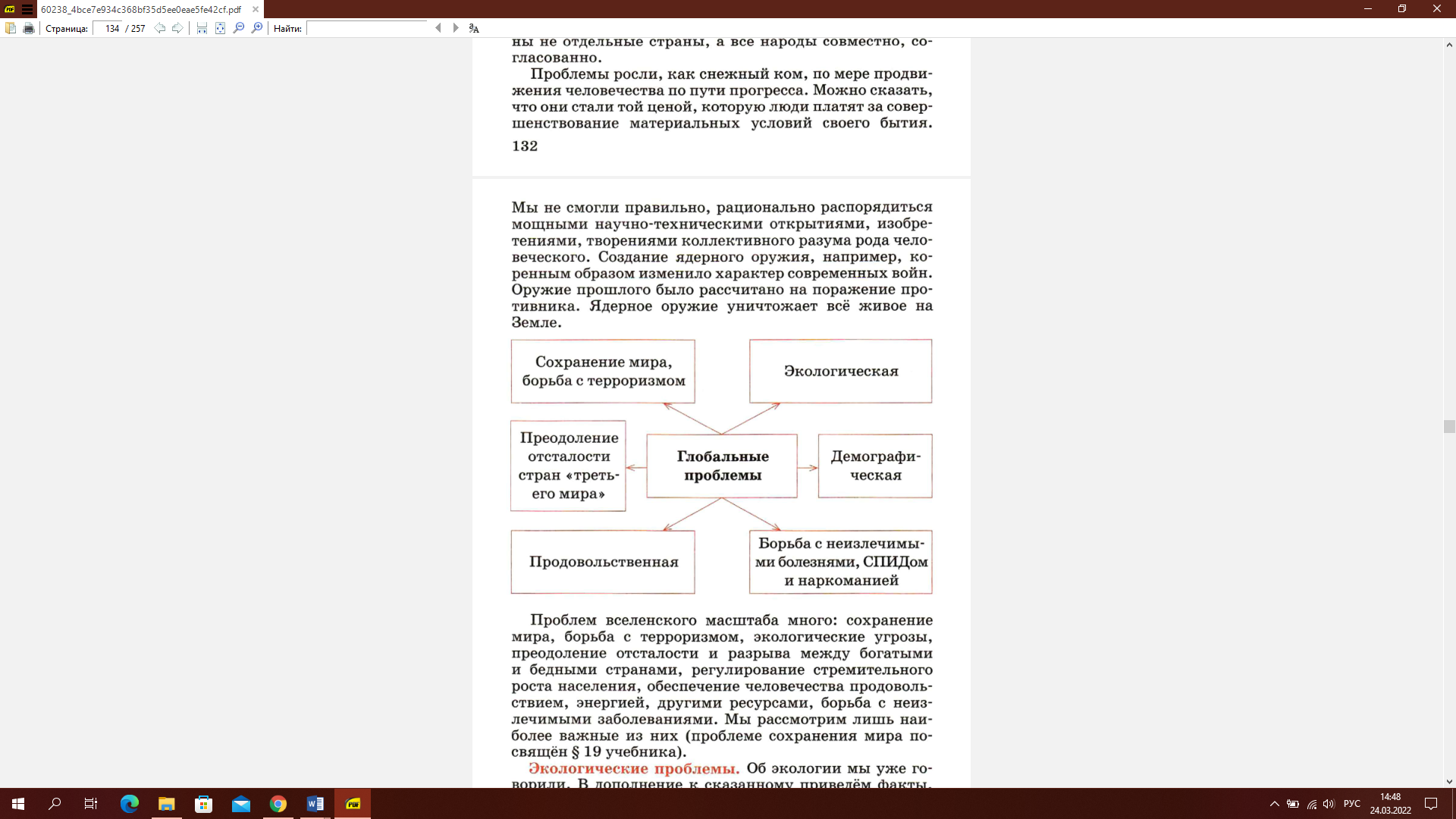 В конце темы есть рубрика «Вопросы и задания к параграфу»1. Что такое глобальные проблемы? Приведите признаки, отличающие их от других проблем, стоящих перед обществом.2. Пользуясь схемой на с. 133, классифицируйте глобальные проблемы и кратко охарактеризуйте их.3. В чём проявляется мировой экологический кризис? Чем он опасен? Приведите примеры экологических катастроф.4. Охарактеризуйте проблему отсталости стран«третьего мира». Почему она приобрела глобальный характер?5. Как можно решить глобальные проблемы?6. Используя ресурсы Интернета, приведите данные о негативных результатах человеческой деятельности. Сделайте свои выводы.7*. Можно ли говорить о проблеме миграции как о глобальной? Аргументируйте свой ответ.8. Объясните, почему проблема терроризма стала очень актуальной во всём мире. Приведите примеры терактов.Вопросы к параграфу помогают закрепить материал, изученный на уроке, а также проверить знания обучающихся. Так же они помогут выработать умения самостоятельно разбираться в трудных вопросах темы, анализировать, делать собственные выводы, приводить аргументы, давать точные формулировки и определения, работать с информацией в разных видах (в том числе пользоваться ресурсами Интернета). Задания повышенной сложности отмечены звёздочкой (*).Учебник включает широкий круг экономических вопросов и понятий, характеризующие глобальные проблемы. Также после параграфа есть перечень тем для проектной деятельности и дискуссий. 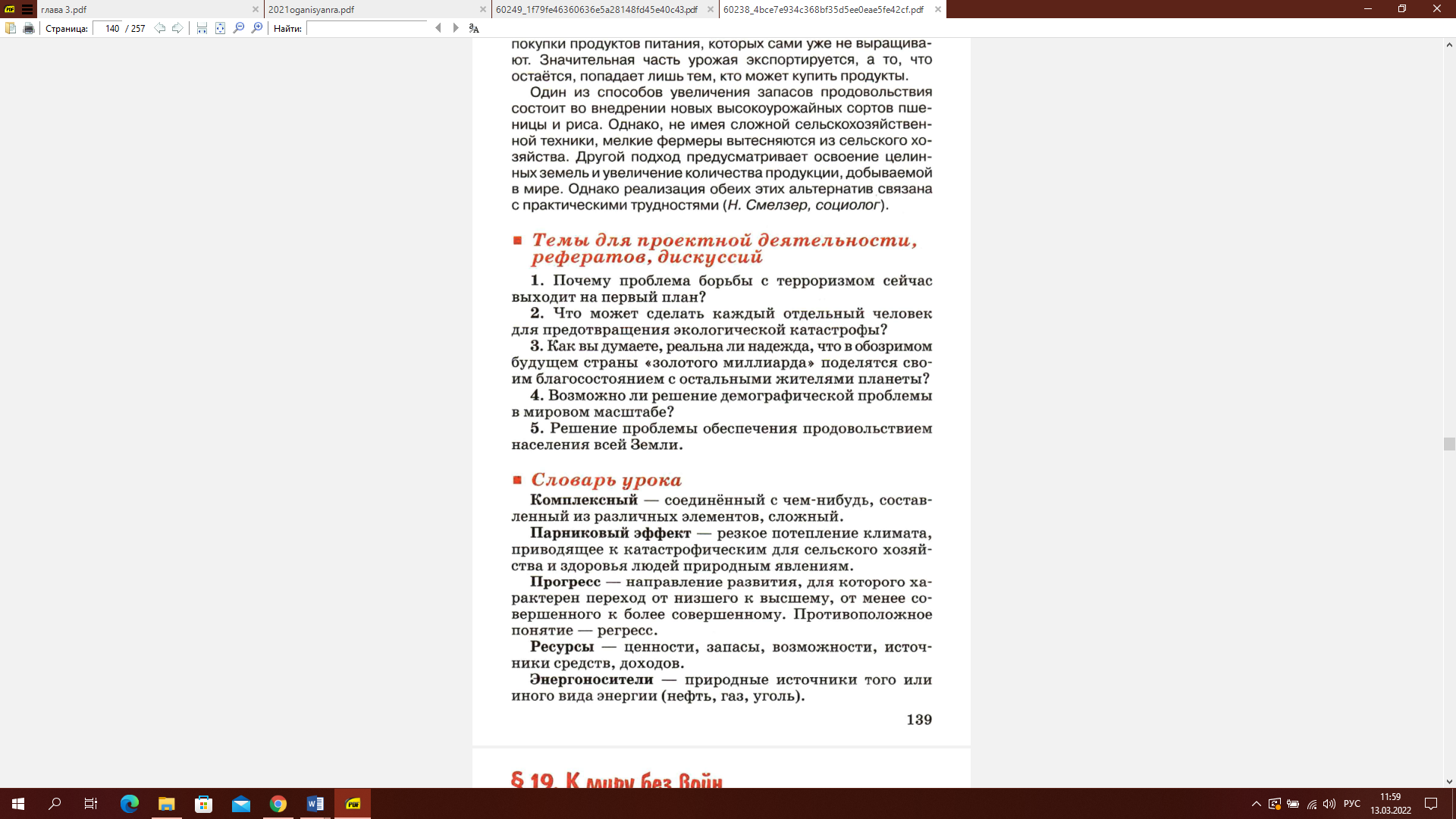 Автор предлагает задания, для самостоятельной работы, которые способствуют развитию критического мышления. В данной рубрике представлены различные по форме и сложности задания, которые можно задавать для самостоятельного изучения дома.  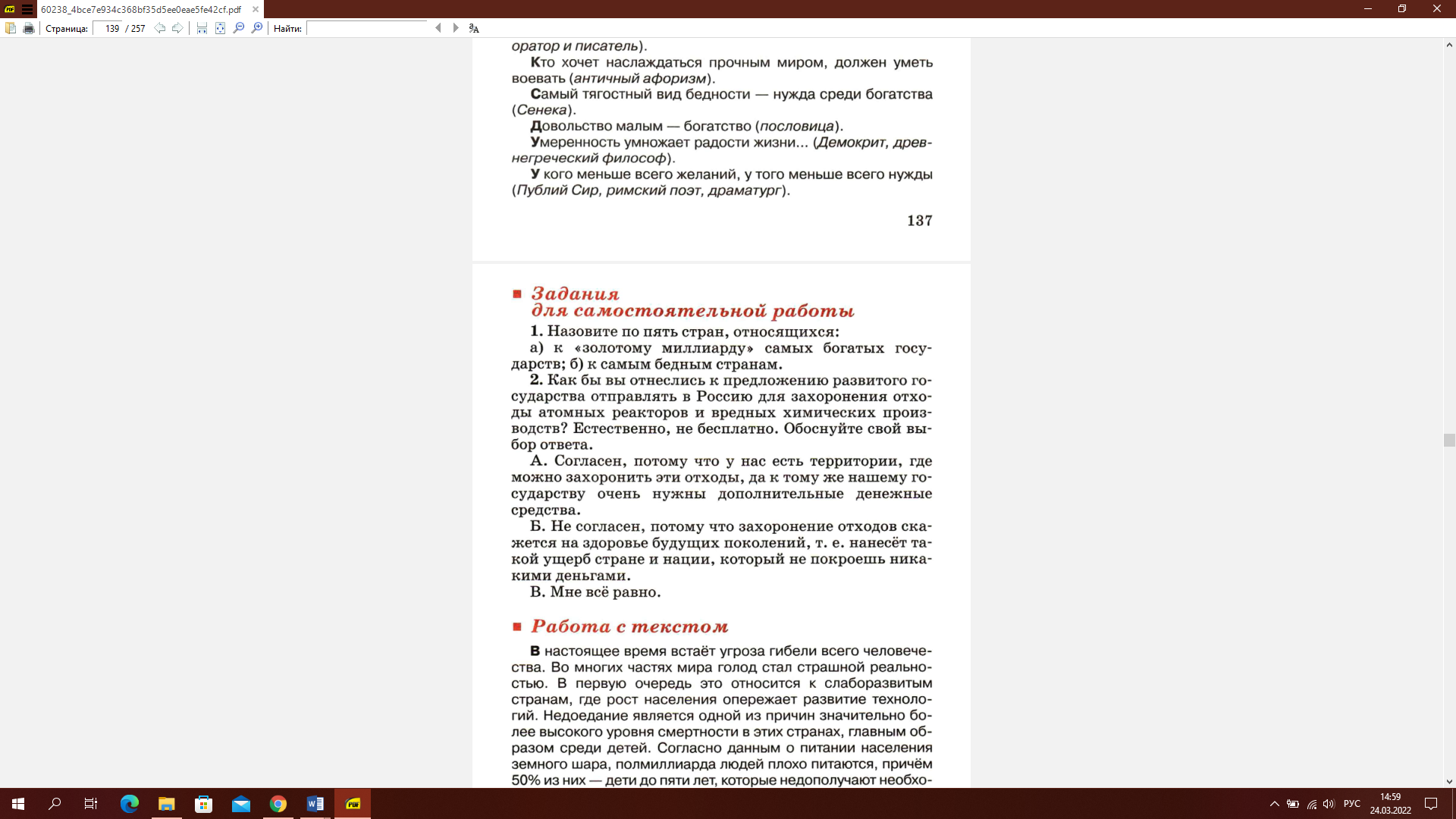 9 класс «Глобализация». В начале параграфа, так же, как и в 8 классе ставится задача урока, а именно уметь объяснять понятия: ВТО, глобализация, глобальная экономика, МВФ, транснациональные корпорации. Далее автор знакомит нас с понятием глобализация и отмечает ее существенные характеристики, например,Утвердившаяся и возрастающие целостность мирового хозяйства;Усиление экономической взаимосвязи национальных экономик;Формирование глобальных товарных рынков;Бурное развитие глобального финансового рынка;Беспрепятственный перетекание финансовых потоков из одной страны в другую и т.д. В конце учебника так же есть вопросы и задания: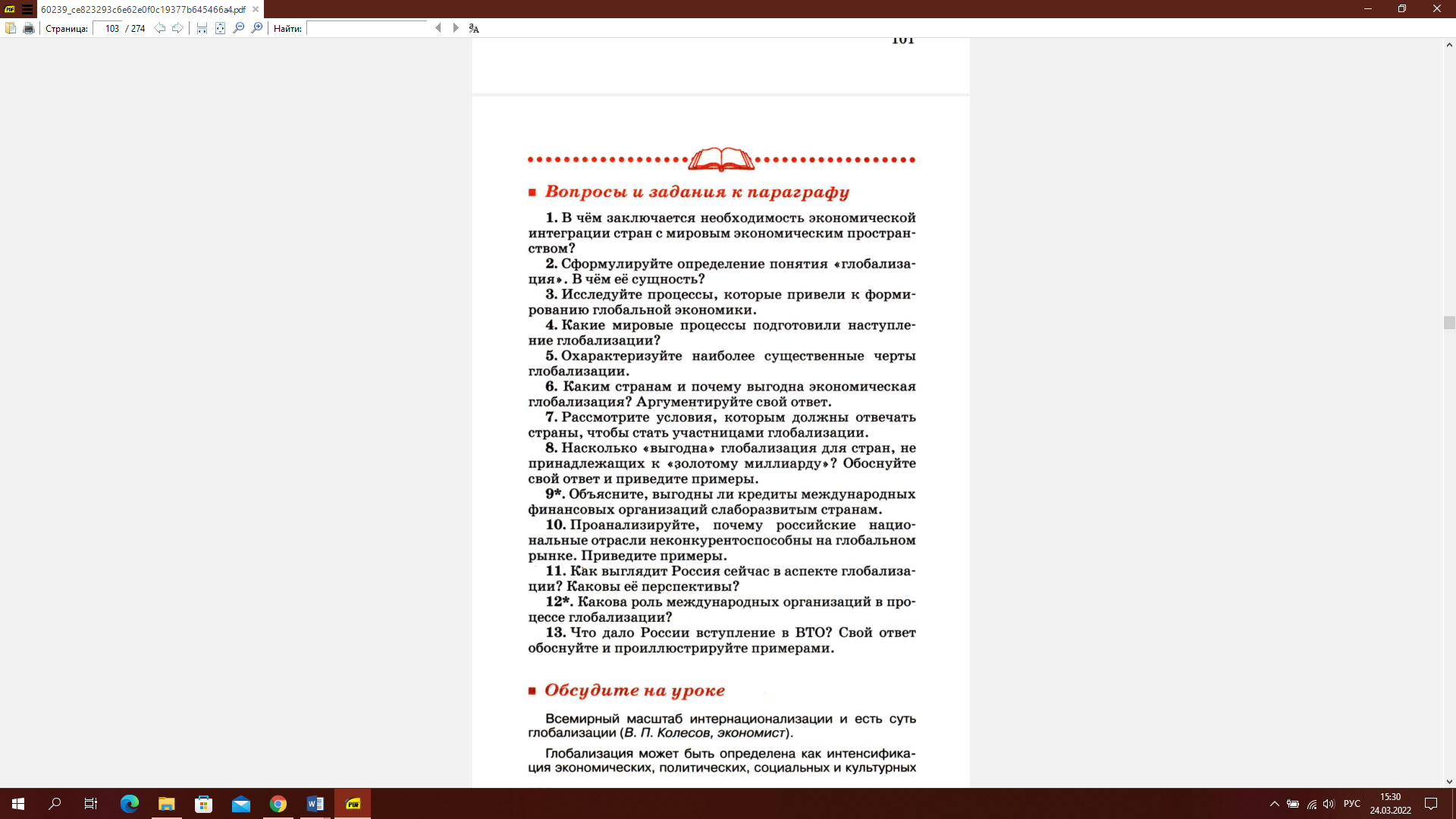 Стоит отметить рубрики «Обсудите на уроке», в ней приведены интересные, часто противоположные по смыслу точки зрения писателей, философов, учёных, их можно использовать для дискуссий и обсуждений. 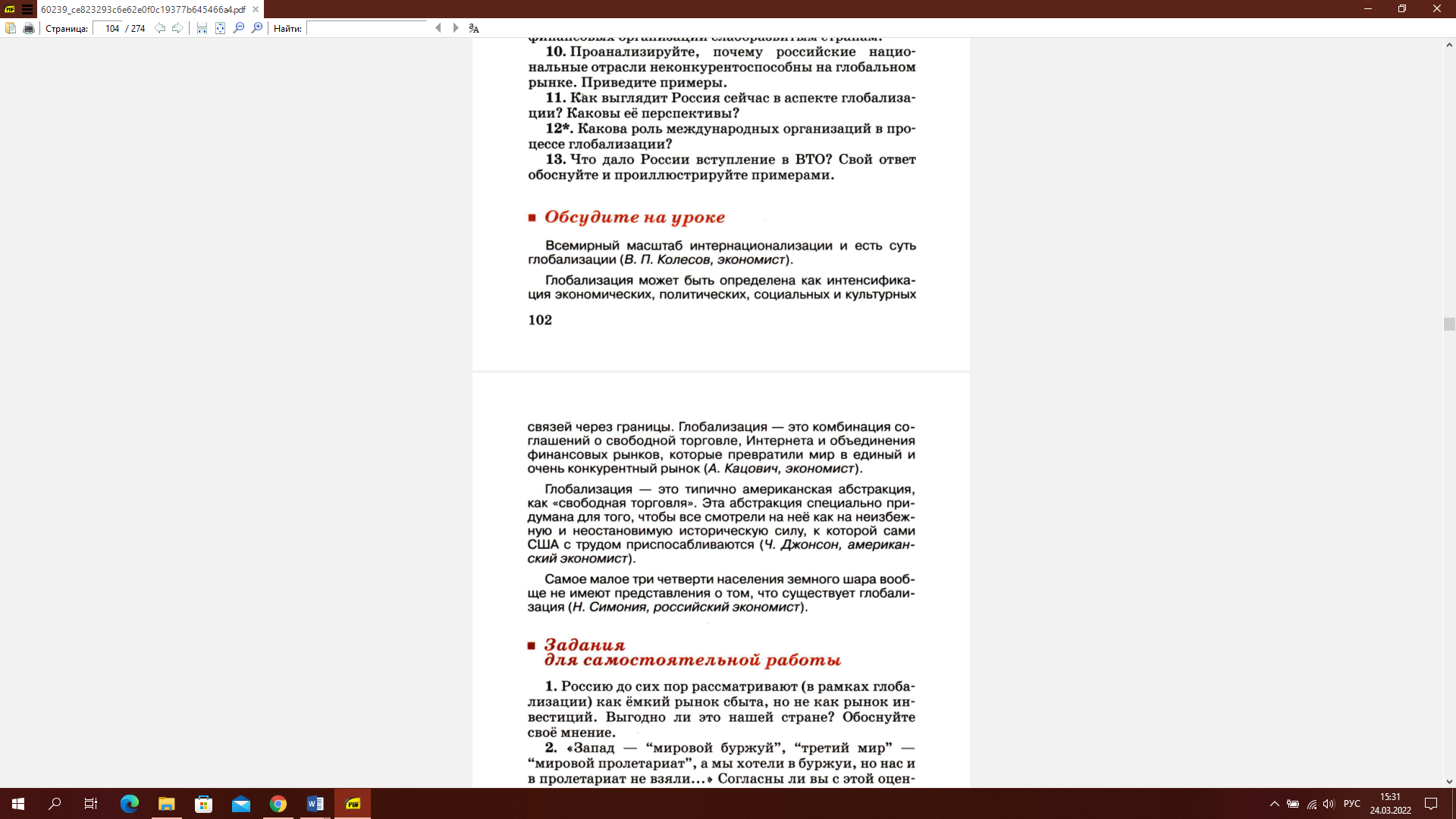 Автор предлагает работу с текстом, но задания к нему не прописаны. В начале учебника обозначено, что работа с текстом (документом) подразумевает собой его анализ. Также учащиеся должны выделить основную мысль автора и аргументировать ее. Можно составить тезисный план. При анализе НПА выделите главные положения, прокомментируйте эти нормы, почему законодатель дал такие формулировки, в чём состоят их значение и важность. 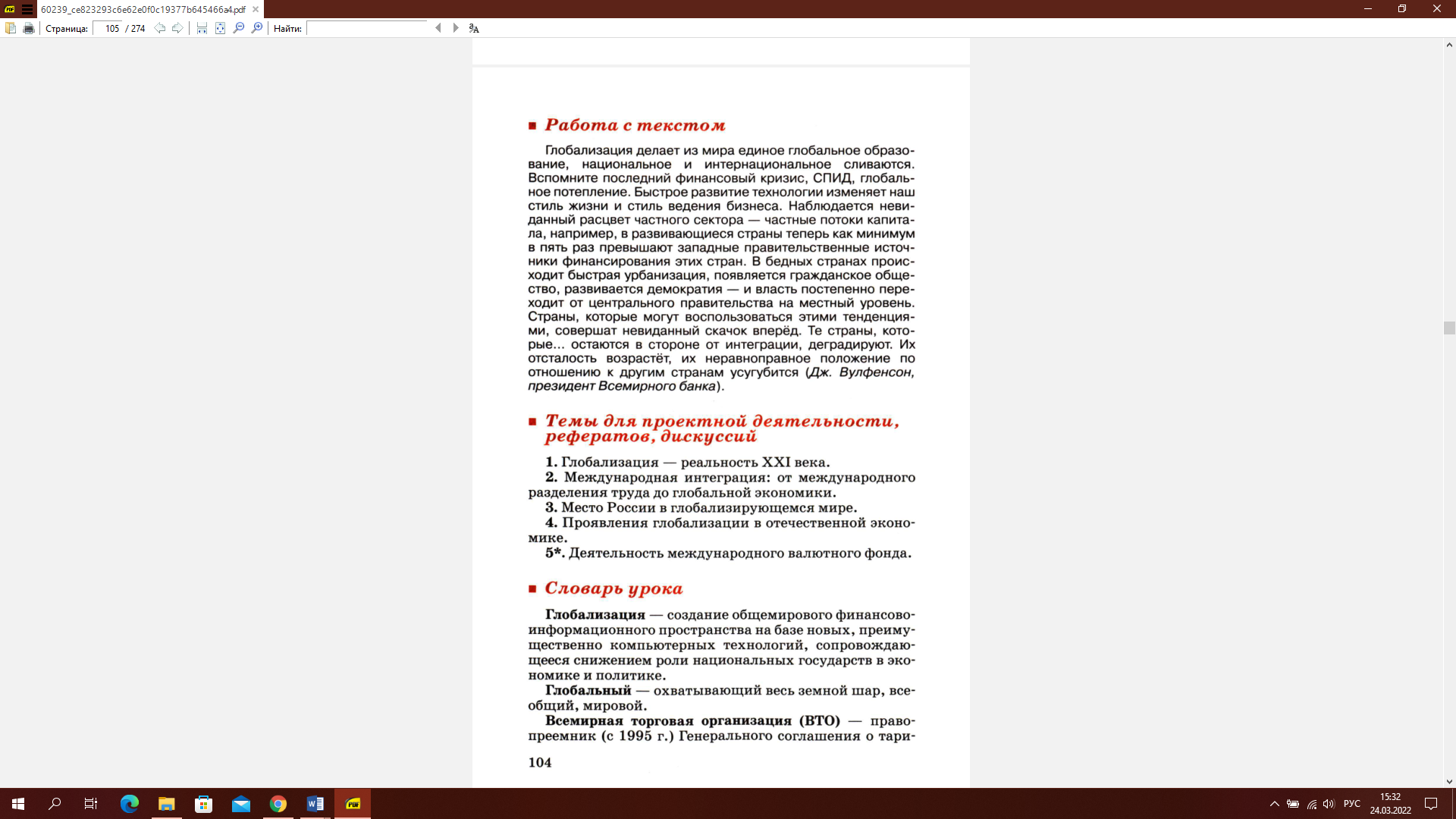 10 класс «Глобальные проблемы человечества». Автор дает определение, что же такое глобальные проблемы - это проблемы от решения которых зависит само существование человечества. Они имеют общемировой характер и непосредственно касается всех народов и государств.  Далее нам предлагают характеристику глобальных проблем:- Сохранение мира устранение угрозы атомной войны. Важные шаги в этом направлении уже делаются (подписаны соглашения о нераспространении ядерного оружия, страны договариваются о сокращении стратегических вооружений и т.д.).- экологическая проблема.  Экологическая политика сосредоточена на предотвращении и минимизации вредных воздействий хозяйственной деятельности, направлена на охрану окружающей природной среды, рациональное и эффективное использование ресурсов, а также сохранение экологического равновесия.- Преодоление отсталости слаборазвитых стран. Речь идёт о преодолении комплексной отсталости: повышение уровня жизни, обеспечения продовольствием, развития науки и образования. Без решения проблемы отсталости слаборазвитых стран нельзя удовлетворительно решить и другие глобальные проблемы современности. - демографическая проблема. Парадокс её заключается в том, что рост населения наблюдается в странах экономически наиболее отсталых, а его убыль - в государствах «золотого миллиарда». - борьба с терроризмом. Взрывы посольств, торговых и культурных центров, убийства политических деятелей, нападения на армейские части мешают стабильному развитию мировых процессов, ставят мир на грань, как минимум локальных войн, способных перерасти в крупномасштабные военные конфликты. После параграфа есть рубрика «Думаем, сравниваем, делаем выводы»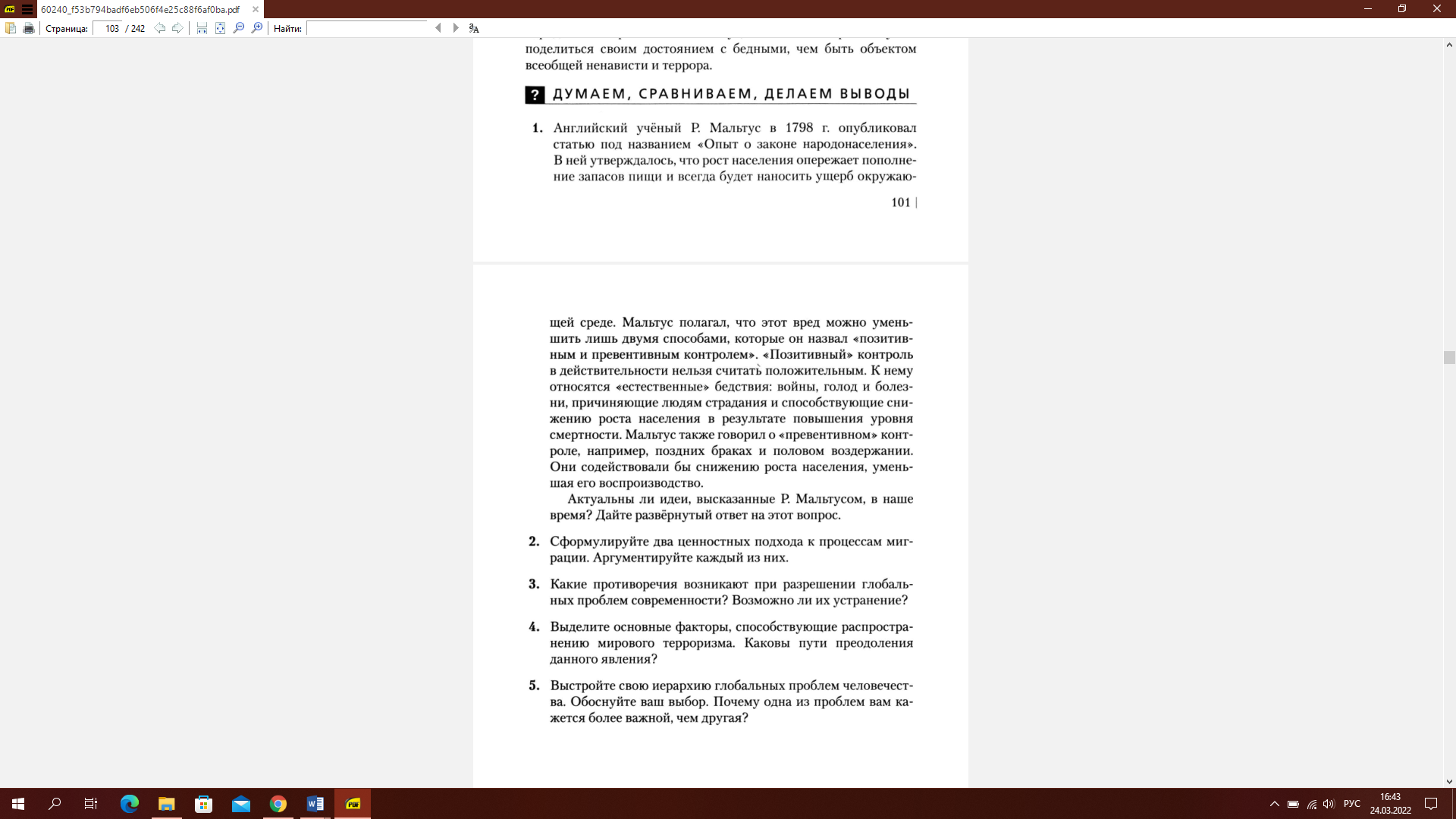 В нее включены проблемные вопросы, которые способствуют умению анализировать ситуацию и отстаивать свою позицию. В итоге хочу резюмировать, что авторы постепенно усложняли материал и методический аппарат работы с ним. Линейка учебников содержательная, в ней присутствует различные задания с текстом (документами), которые способствуют пониманию и закреплению в изучении материала. Задания развивают аналитические и творческие способности обучающихся. Хочется отметить, что аппарат ориентировки в учебнике для 10 класс не очень удобный, также отсутствие иллюстраций и схем является большим минусом данного учебника.   В то же время важные термины выделены жирным шрифтом, что позволяет лучше ориентироваться в параграфах. Линейка учебников соответствуют требованиям ФГОС. 2.2. Тема «Глобализация и глобальные проблемы человечества» в школьных учебниках обществознания под редакцией Сорвина К.В.Издательство «Дрофа», авторы учебника обществознания К.В. Сорвин, О.Д. Федоров, Н.В. Ростовцева. Тема глобализации и глобальных проблем современности рассматриваются в 6 и 9 классах.Учебник состоит из параграфов, каждый из которых сопровождается разнообразными вопросами и заданиями, сами же параграфы объединяются в главы. Жирным шрифтом в параграфе выделены основные понятия, которые необходимо запомнить, а курсивом- то, на что необходимо обратить внимание при знакомстве с материалом.  Каждой главе предшествует вопросы и задания, которые необходимо выполнить, познакомившись с содержанием.  Вопросы после пунктов параграфов необходимо для того, чтобы выделить главное в каждом параграфе. После параграфа есть интересные рубрики, например, отвечаем на вопросы, выполняем задания, работаем с понятиями, устанавливаем межпредметные связи, хочу знать больше и т.д.  Также в конце каждой главы есть вопросы и задания для итогового повторения, а также темы проектной деятельности, которые позволят применять полученные знания на практике.  В учебнике присутствуют иллюстративный материал и схемы, что способствуют визуальному восприятию. В линейке учебников присутствуют условные обозначения для быстрой ориентировки.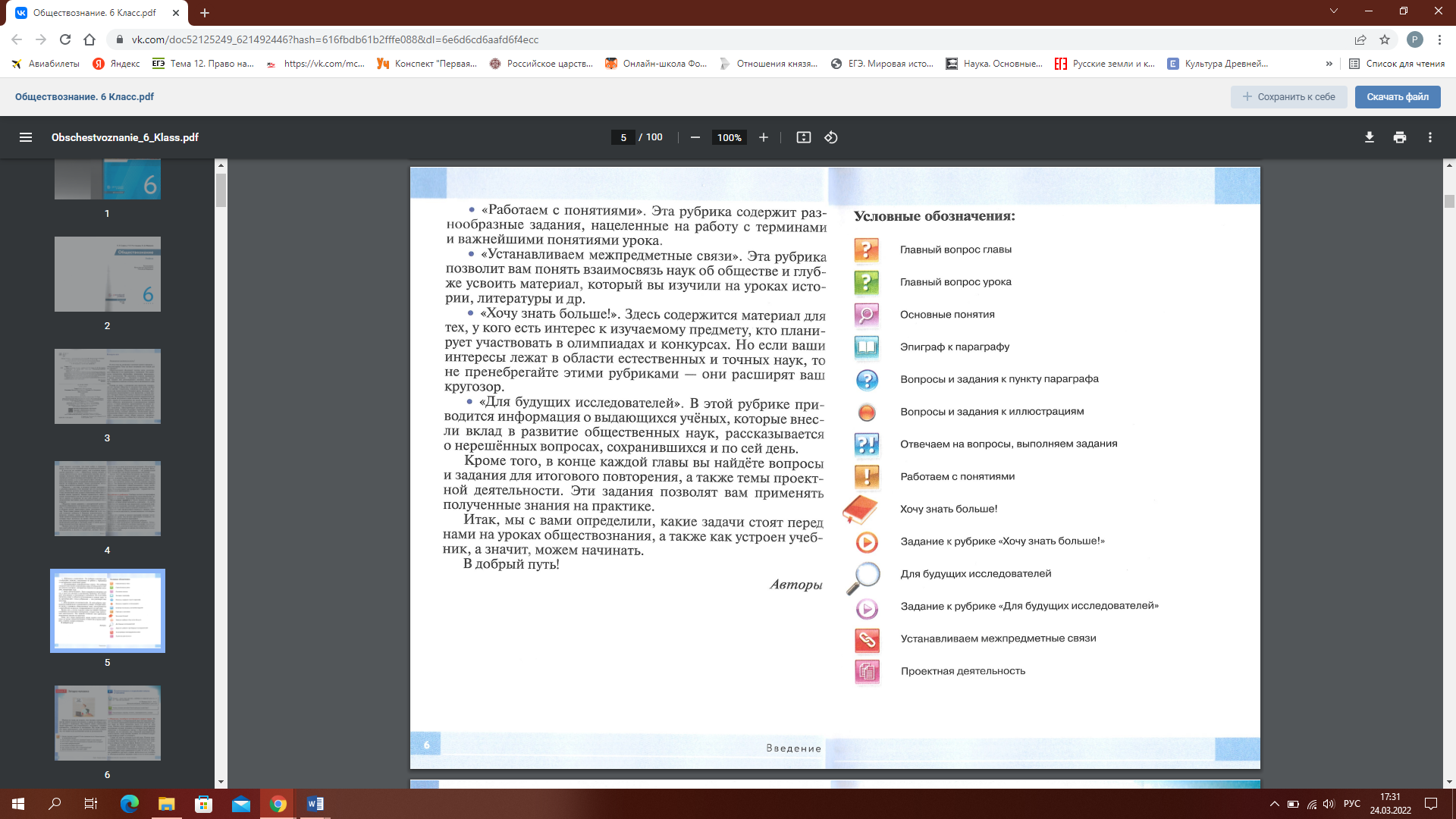 6 класс «Глобальные проблемы современности». Параграф начинается с пословицы: Моря разъединяют земли, но соединяют народы. Далее следует главный вопрос урока: Что такое глобальные проблемы, почему они возникают и как их решить. Также в начале параграфа дается список терминов, которые нужно усвоить за урок. Каждый пункт параграфа имеет собственные вопросы для закрепления. Даны иллюстрации и к каждой вопрос, например, 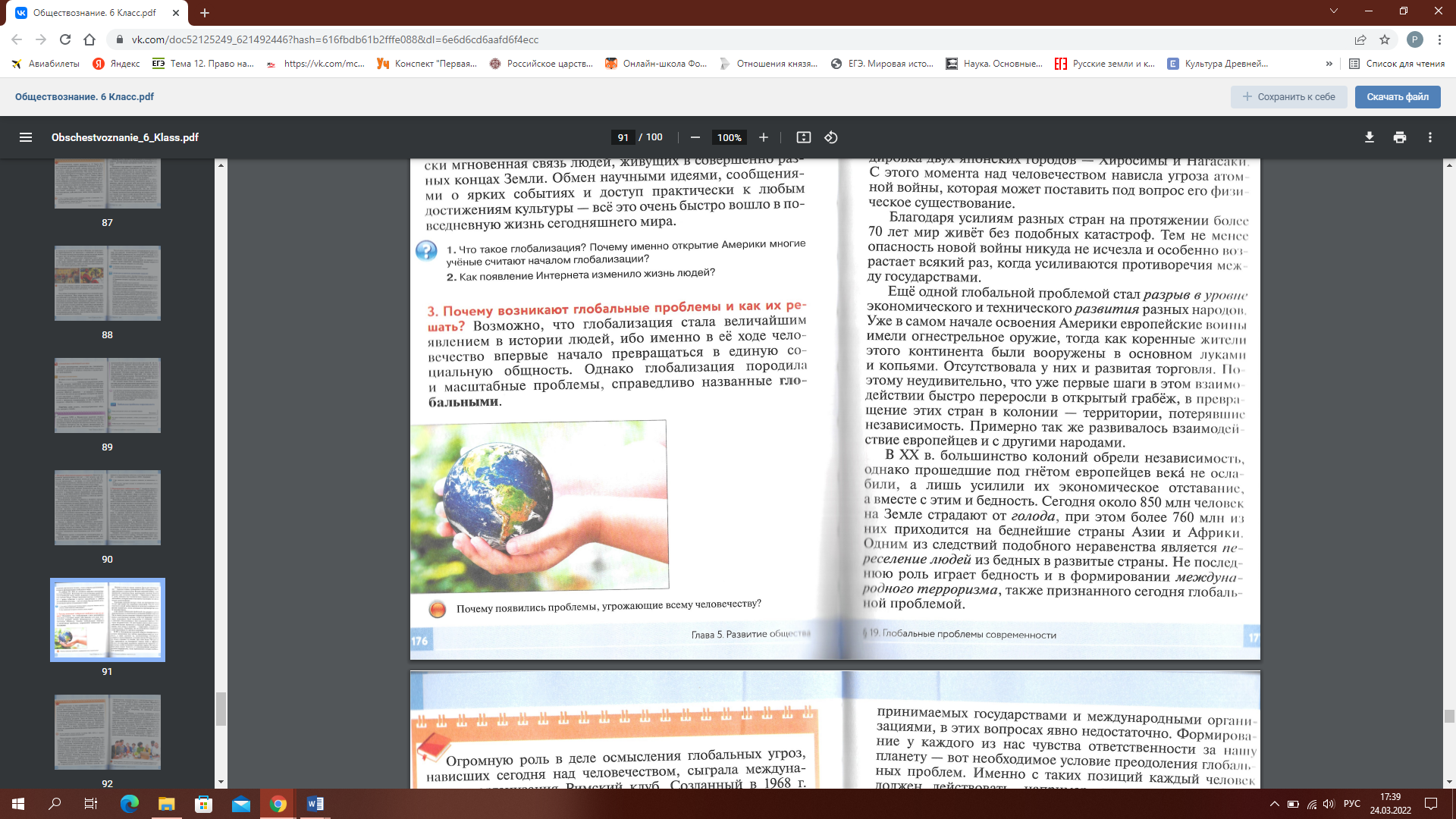 Так же автор предлагает нам работу с текстом для того, чтобы учащиеся развивали аналитическое мышление, которое помогает правильно понимать и систематизировать информацию.  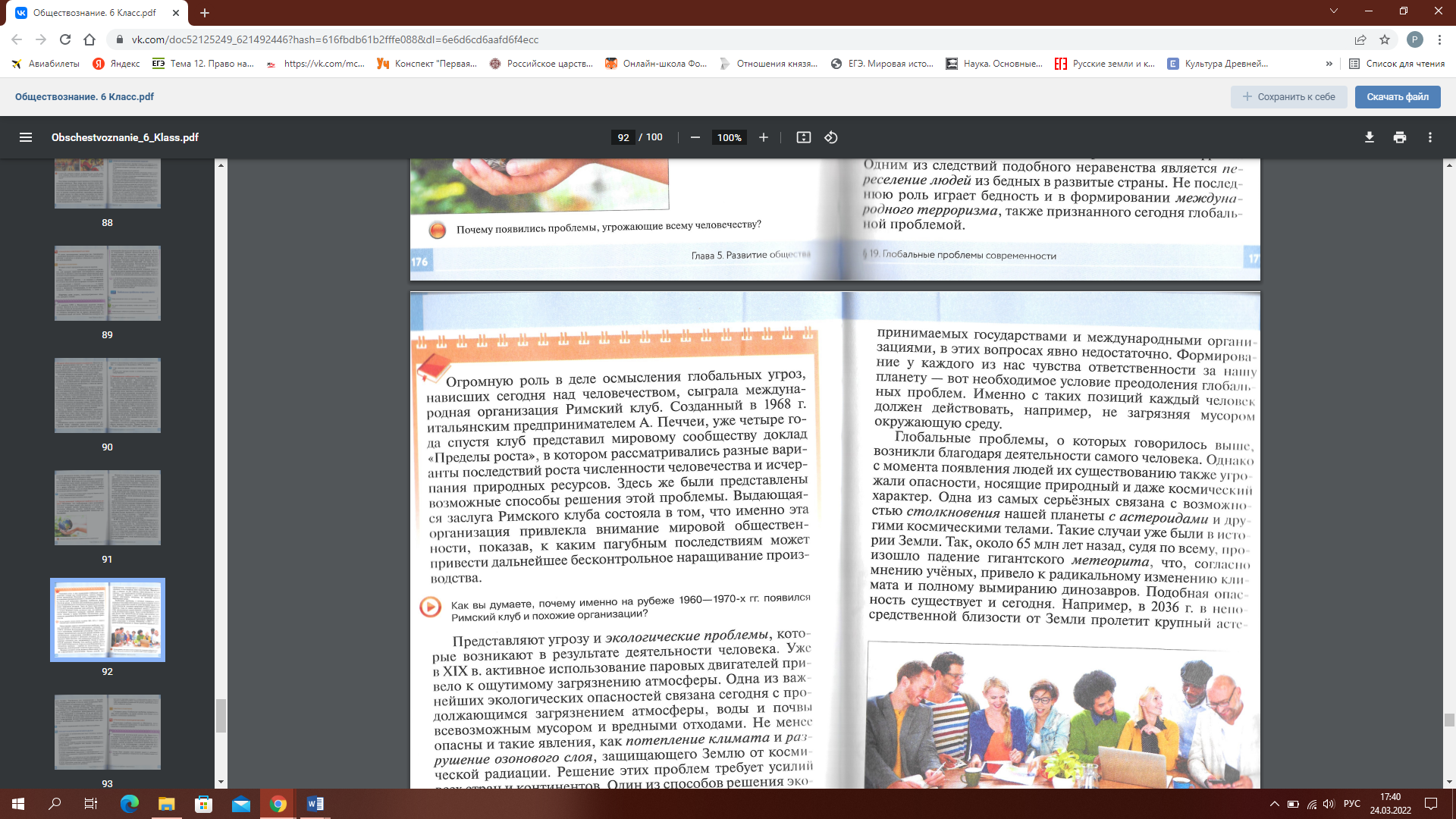 В конце параграфа есть рубрика «Отвечаем на вопросы, выполняем задания» для закрепления пройденного материала. 9 класс «Глобализация современного мира». Параграф начинается с высказывания Ф. Рузвельта «В какой бы части земли ни нарушался мир, это угрожает миру в любой другой стране», далее следует проблемный вопрос- как глобализация сказывается на нашей жизни. После каждого пункта параграфа автор прикрепляет вопросы для размышления и закрепления материала. В конце параграфа есть таблица, в которой отражены позитивные и негативные последствия глобализации. 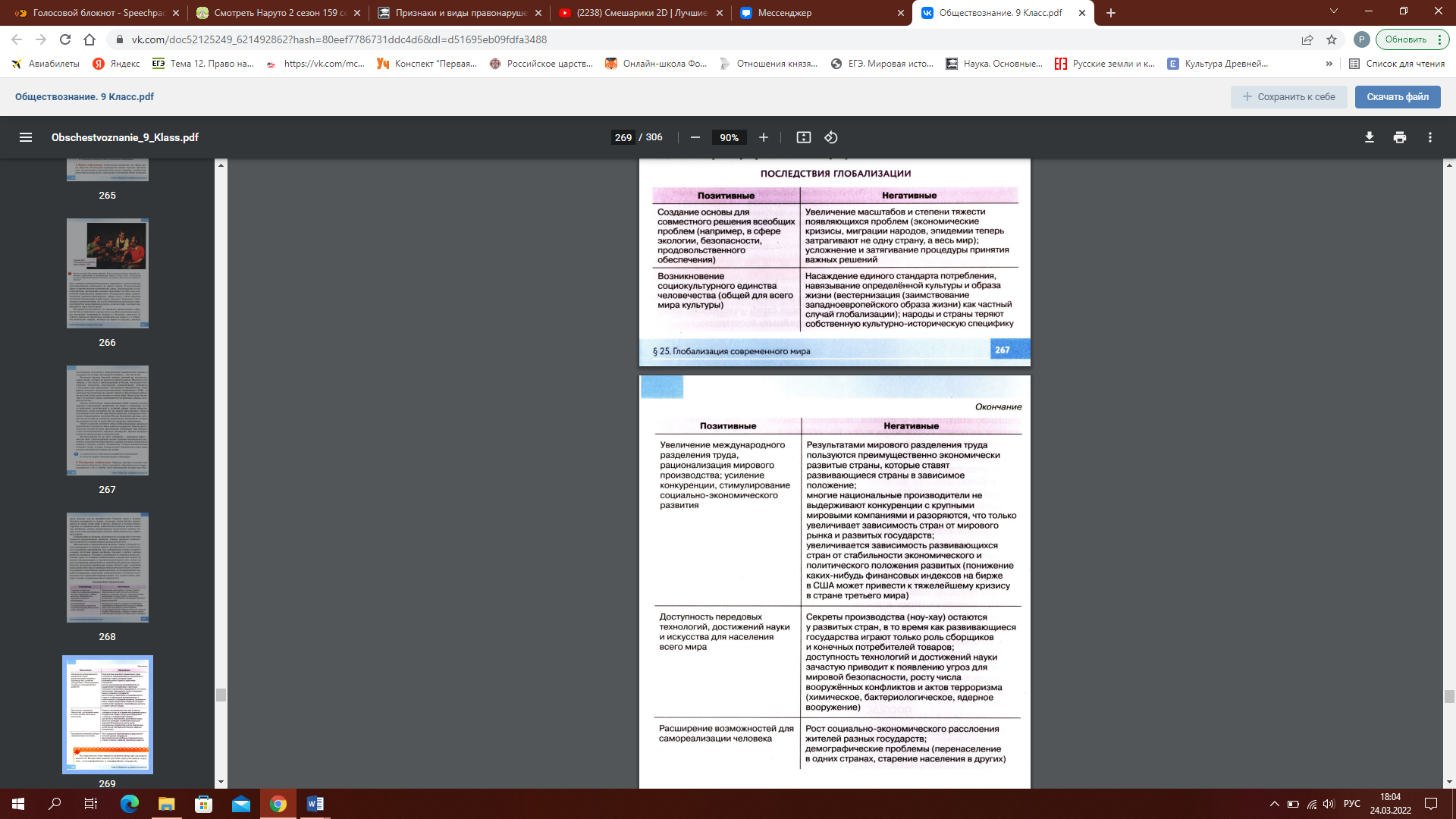 В конце параграфа так же есть вопросы для закрепления изученного материала, работа с текстом, понятиями, а также рубрика «межпредметные связи», которая формирует не только целостное и образное восприятие мира, выходя за пределы одного предмета, но и интерес к обучению в целом. 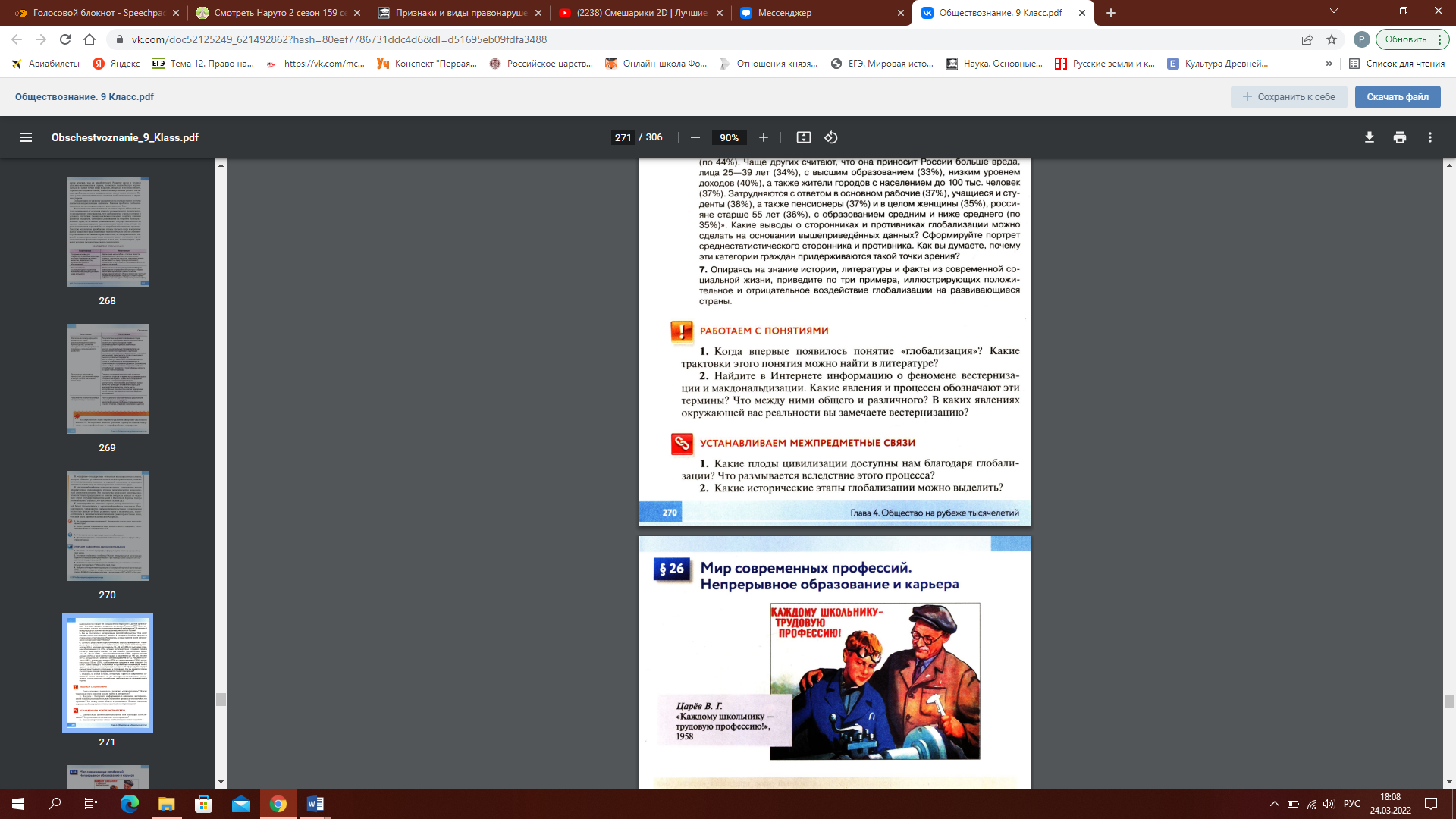 Таким образом, линейка К.В. Сорвина красочная и содержательная, в ней присутствует множество различных интересных заданий, как с иллюстрациями, так и с документами, что позволяет понять и запомнить изученный материал. Задания способствуют развитию критического мышления у учащихся. Условные ориентировки, выделения жирным шрифтом и кириллицей делают аппарат ориентировки удобным. Структура параграфа лаконичная, с интересными заданиями. Учебник соответствует требованиям ФГОС. 2.3. Отражение темы «Глобализация и глобальные проблемы человечества» в школьных учебниках обществознания под редакцией Боголюбова Л.Н.Издательство «ПРОСВЕЩЕНИЕ» предлагает таких авторов учебника обществознания как Л.Н Боголюбов, А.Ю. Лазебникова, А.И. Матвеева, а в учебнике 10 класса вместо А.И. Матвеевой - М.В. Телюкина. Тема глобализации и глобальных проблем современности упоминаются у них в 8,9 и 10 классах.Учебник состоит из параграфов, объединенным по главам. Разделы учебника дополнены рубриками, которые выделы жирным шрифтом и оформлены в рамку голубым цветом. Всего автор выделяет такие рубрики, как «Вспомним», «Подумаем», «Факты», «Ситуация», «Мнения», «Документ», «Проверим себя», «В классе и дома», отдельно выделяются задания повышенной сложности, отмеченные звездочкой (*), «Говорят мудрые», «Учимся…», «Практикум» и словарь в конце учебника.Рубрики «Вспомним» и «Подумаем» расположены в начале параграфа они направлены на актуализацию уже полученных ранее знаний, а также на размышление по поставленным вопросам. В рубрике «Факты» обучающимся дается дополнительный материал, связанный с содержанием параграфа. Раздел «Ситуация» встречается на протяжении всех параграфов несколько раз, что дает обучающимся формировать способность сопоставления теории и жизненных ситуации, как собственных, так и из истории. В рубрике «Мнения» предлагаются различные точки зрения, которые помогают увидеть изучаемую проблему с разных сторон. Рубрика «Документ» позволяет обучающимся ознакомиться и изучить с законами и суждениями ученых. Рубрика «Проверим себя» направлена на самоконтроль усвоения основных вопросов изученного параграфа. Задания «В классе и дома» направлены на применение полученных знаний на практике. В этой же рубрике присутствует вопрос повышенной сложности. В конце каждого параграфа представлены афоризмы, размышления над которыми формируют аналитическое мышление и умение аргументировать свою точку зрения. В конце главы автор дает выводы, которые обобщают основные идеи пройденного материла, а также дает вопросы и задания в разделе «Практикум». Следует обратить внимание на наличие в конце учебника словаря с понятиями, встречающимися в содержании параграфов.Учебники 10 класса отличаются от более младших классов. Темы рассматриваются более углубленно, параграф начинается с проблемных вопросов, словарь теперь находится после параграфов, в конце учебника есть рубрика «Как успешно подготовиться к ЕГЭ» и темы проектов. 8 класс «Развитие общества».Параграф начинается с рубрики «Подумаем», учащимся нужно вспомнить: Что общего между развитием общества и эволюции в мире природы?Можно ли считать революцию «локомотивам истории» В чём состоят глобальные проблемы человечества?Автор знакомит нас с термином глобализация. Сам термин означает усиление связей и взаимозависимостей людей народов, государств. В большей степени глобализация охватила финансовые рынки, она способствует развитию производства, НТП и т.д. Однако плодами этого пользуются лишь экономически развитые страны. Далее идет пункт «глобальные проблемы» и их классификация. Особое внимание уделяется экологическим проблемам. Таким образом, хочется отметить, что тема «Развитие общества» очень объемная, так же, как и тема «Глобализация и глобальные проблемы человечества», но к сожалению, она представлена посредственно и больше с экономической точки зрения, пункт «Глобальные проблемы человечества» получился поверхностным, я считаю, что можно было бы вывести данную тему, как отдельный параграф, хотя в данном контексте она понятна и доступна для понимания учащихся. 8 класс «Мировое хозяйство и международная торговля». Параграф начинается с рубрики «Вспомним». Автор предлагает нам вспомнить какую роль в мировой экономике играет обмен? Какое место в экономической жизни занимает торговля?  В чём заключаются функции денег? Что означает понятие «всероссийский рынок»?  Данная рубрика полезна для того, чтобы проверить, как учащиеся усвоили пройденный ранее материал. Далее идёт рубрика «Подумаем» необходимо ответить на вопросы: Как международная торговля помогает развитию мирового хозяйства? Зачем люди покупают иностранную валюту? Кому и зачем нужно знать обменный курс?Данную рубрику можно активно использовать в методе обучения «Дискуссия». Она будет способствовать развитию самостоятельного мышления учащихся, выработке уважительного отношения к позиции оппонентов, а также развитию умения формулировать вопросы и оценочные суждения, слушать, не перебивая, вести полемику. В начале параграфа автор нас знакомит с термином мировое хозяйство.  Он утверждает, что в современном мире практически нет государств, которые могли бы развивать свою экономику вне связи с другими странами.  И даже если предположить, что какая-то страна в состоянии обеспечить потребности своих жителей в полной мере без исключений, то всё равно развитие производства в этой стране потребует выхода её товаров за пределы границ. На сегодняшний день экономическое развитие отдельных стран осуществляется в рамках мирового хозяйства. Также в учебнике используются рубриках факты, она способствует развитию кругозора у обучающихся, а также установке межпредметных связей. 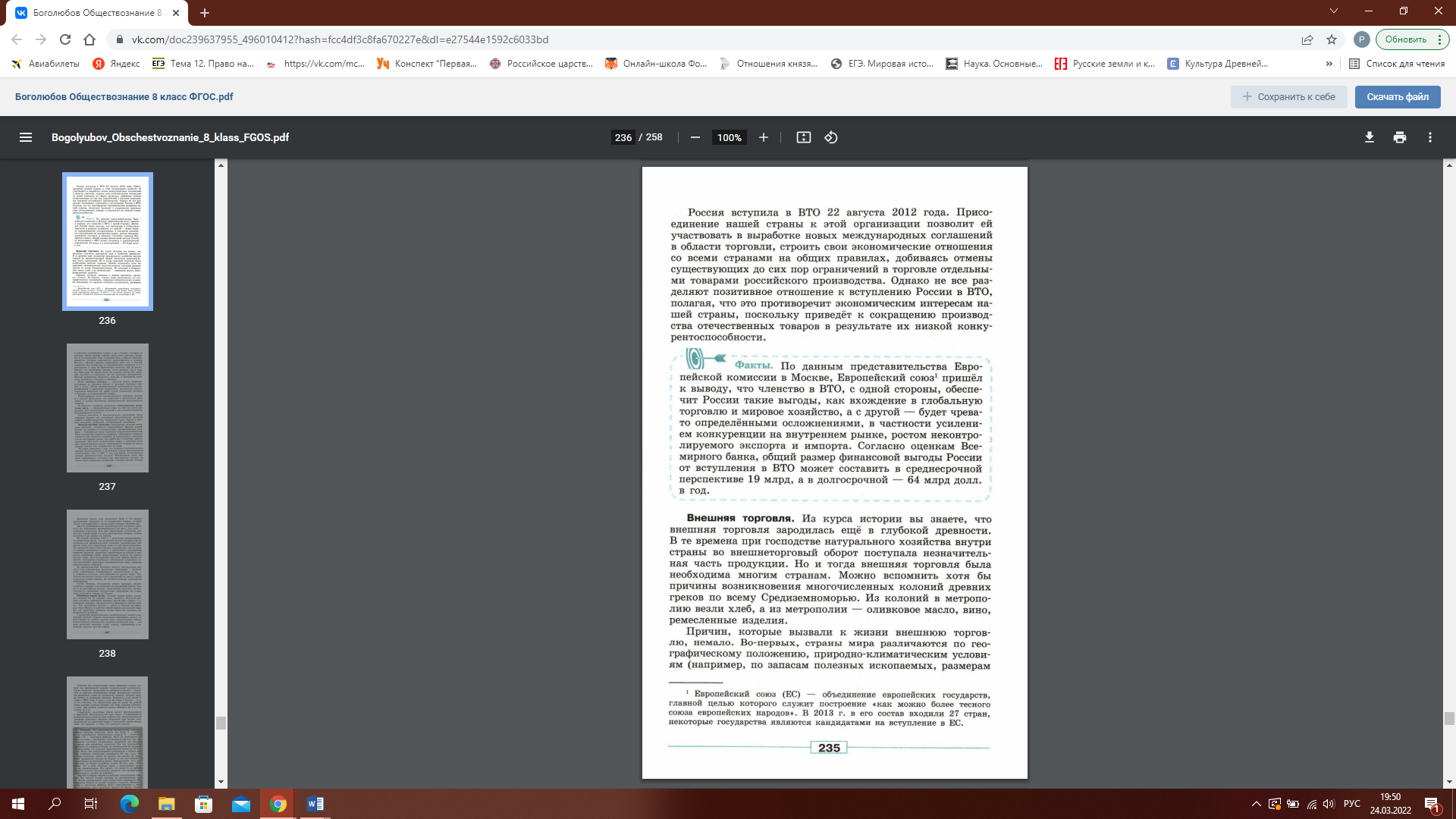 Автор знакомит нас с перечнем определений, например, внешняя торговля, импорт, экспорт, международное разделение труда и т.д., удобно то, что они выделенный жирным шрифтом, что помогает быстрей ориентироваться в учебнике. Стоит отметить, что в данной линейке присутствуют межпредметные связи, например, с историей: 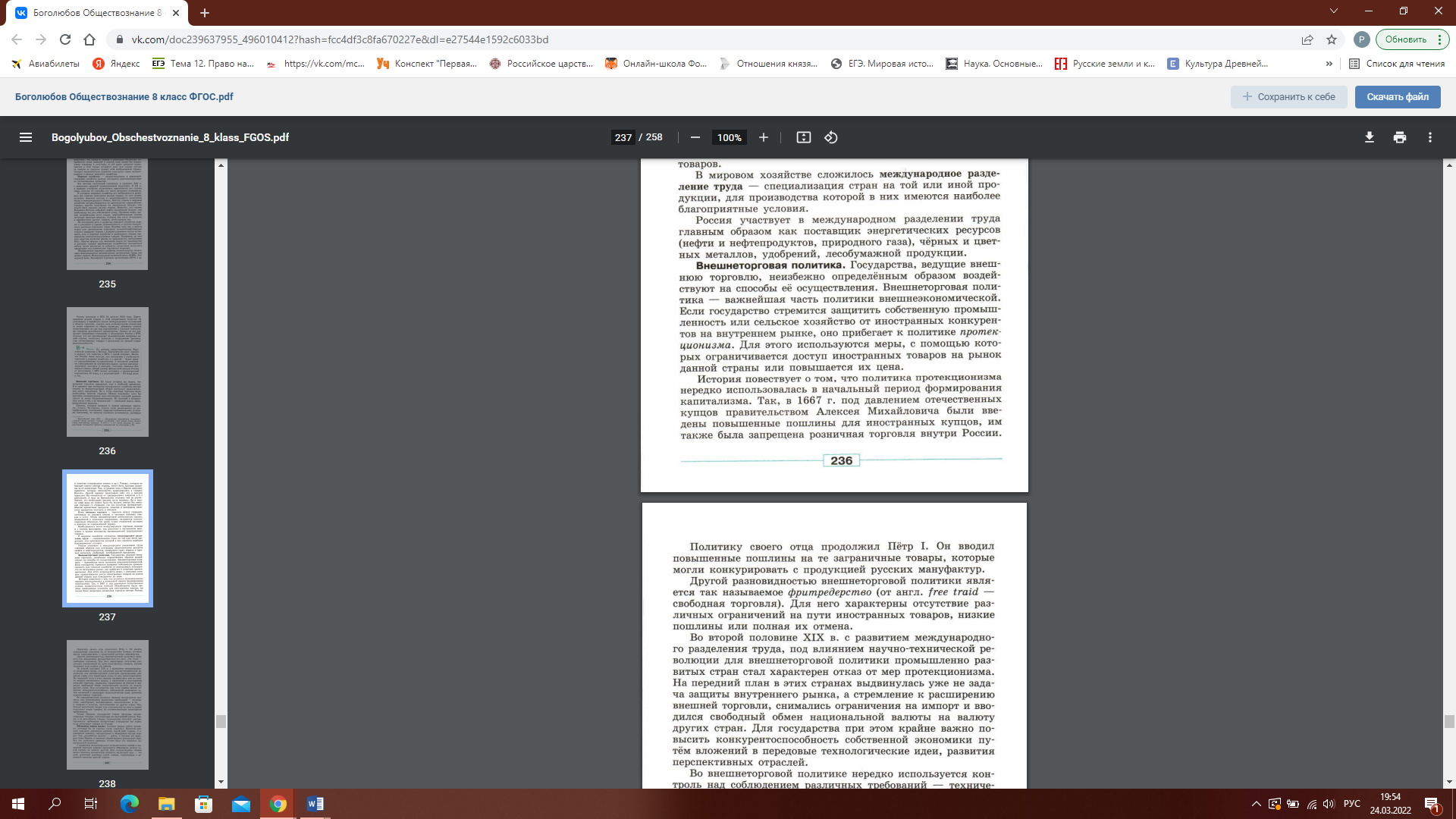 В параграфе присутствует рубрика «Ситуация», она помогает связать теоретические положения со своей реальной жизнью.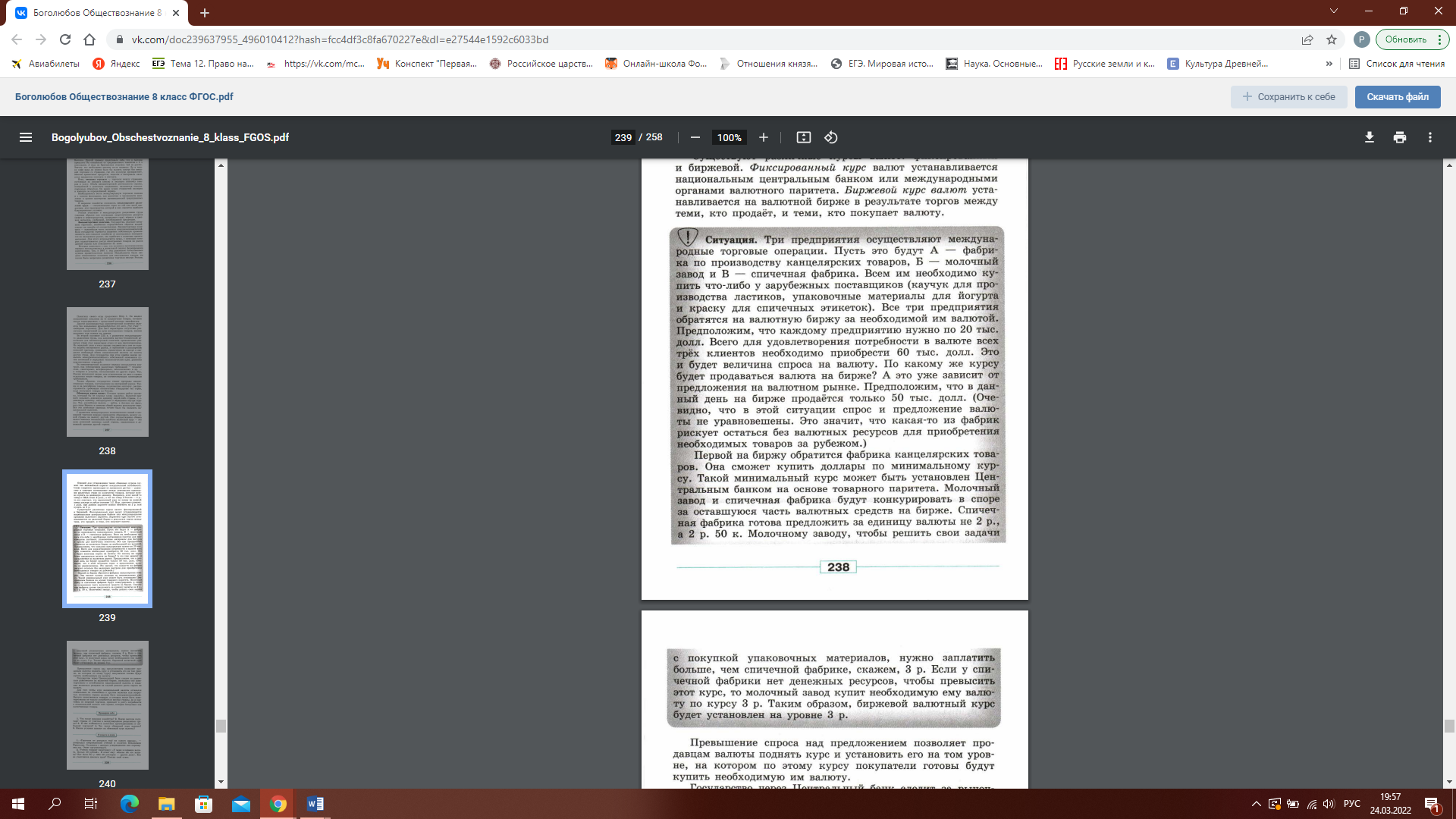 В конце темы есть вопросы для проверки и закрепления знаний. Рубрику «Говорят мудрые» можно использовать для написания сочинение- эссе, в котором дети учатся отстаивать и аргументировать свою точку зрения. После главы есть выводы, что очень удобно, они помогут обобщить, вспомнить и повторить изученный материал. Практикум для проверки учащихся помогает закрепить материал. В данной теме не упоминается термин «Глобализация», хотя она очень тесно связана с этим феноменом. 9 класс «Международно-правовая защита жертв вооруженных конфликтов». Устав ООН отразил решимость государств-членов организации избавить грядущее поколение от бедствий войны. Однако во второй половине XX века произошли десятки вооружённых конфликтов между государствами или внутри государства. Учащиеся знакомятся с термином «международное гуманитарное право», это нормы, которые содержатся в международных документах о защите жертв войны.  Эти нормы защищают раненых и больных в действующих армиях, военнопленных, а также лиц из состава вооруженных сил. Автор подчеркивает значение Международного гуманитарного права:  во-первых, она отражает гуманистическую традицию, которая наиболее полно воплотилась в международной хартии прав человека; во-вторых, законодательство о правах человека регулирует отношения между государствами и его собственными гражданами, а гуманитарное право- между государством и гражданами государства противника; в-третьих, международное гуманитарное право не может исключить войну из жизни человечества, но может ограничить бедствия, вызываемые войной; в-четвёртых, наряду с нормами, устанавливающими абсолютные запреты, оно включает в себя нормы, которые лишь ограничивают некоторые действия рамками, обусловленными абсолютной военной необходимостью.  В рубрике «Мнения» нам предлагают точку зрение французского философа Ж.Ж. Руссо, о целях войны, можно провести дискуссию с учащимися по данному высказыванию. 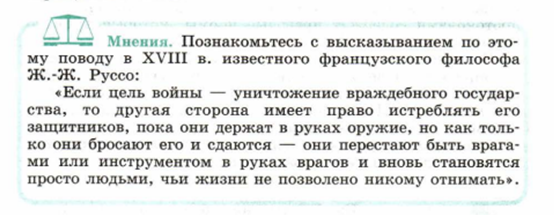 Таким образом, как и любые законы, международное гуманитарное право соблюдается далеко не всегда, но его наличие побуждает многих людей соблюдать эти правила, а также дает возможность осудить тех, кто их нарушает. К тому же международное гуманитарное право содержит нормы, предусматривающие санкции за нарушение установленных правил. Я считаю, что данная тема напрямую связана с глобальными проблемами человечества, а именно проблемой мира, которая актуальна в современных реалиях. После параграфа автор предлагает нам перечень вопросов для размышления и закрепления материала, которые способствуют формированию нравственных компетенций, чувства гуманности и патриотизма.  10 класс «Глобальная угроза международного терроризма». Параграф начинается с проблемного вопроса: почему терроризм становится глобальной угрозой для человечества? Автор повествует о том, что современное общество не только открывает для себя новые возможности, но и сталкивается с серьезными угрозами. Одна из наиболее опасных - международной терроризм. Складывание системы международного терроризма происходит в условиях глобализации. Расширяется география терроризма, под воздействием взаимосвязанных и переплетающихся факторов террористические организации становятся интернациональными.Международный терроризм представляет собой постоянную опасность для всего человечества. Поэтому и борьба с ним не может сводиться к отдельным ответным акциям. Это долговременная стратегия, требующая привлечения значительных финансовых, кадровых, и интеллектуальных ресурсов.В конце параграфа нам предлагают словарь, который состоит из таких понятий как: отношения «Север-Юг», радикализм, фундаментализм. В предыдущих классах термины не были выделены в конце параграфа. Рубрика «Документ» стала располагаться в конце параграфа, в других же учебниках он находился в самом тексте. Рубрика «задания» становится отдельной от «вопросов для самопроверки», она необходима для закрепления материала и подготовке детей к ЕГЭ. 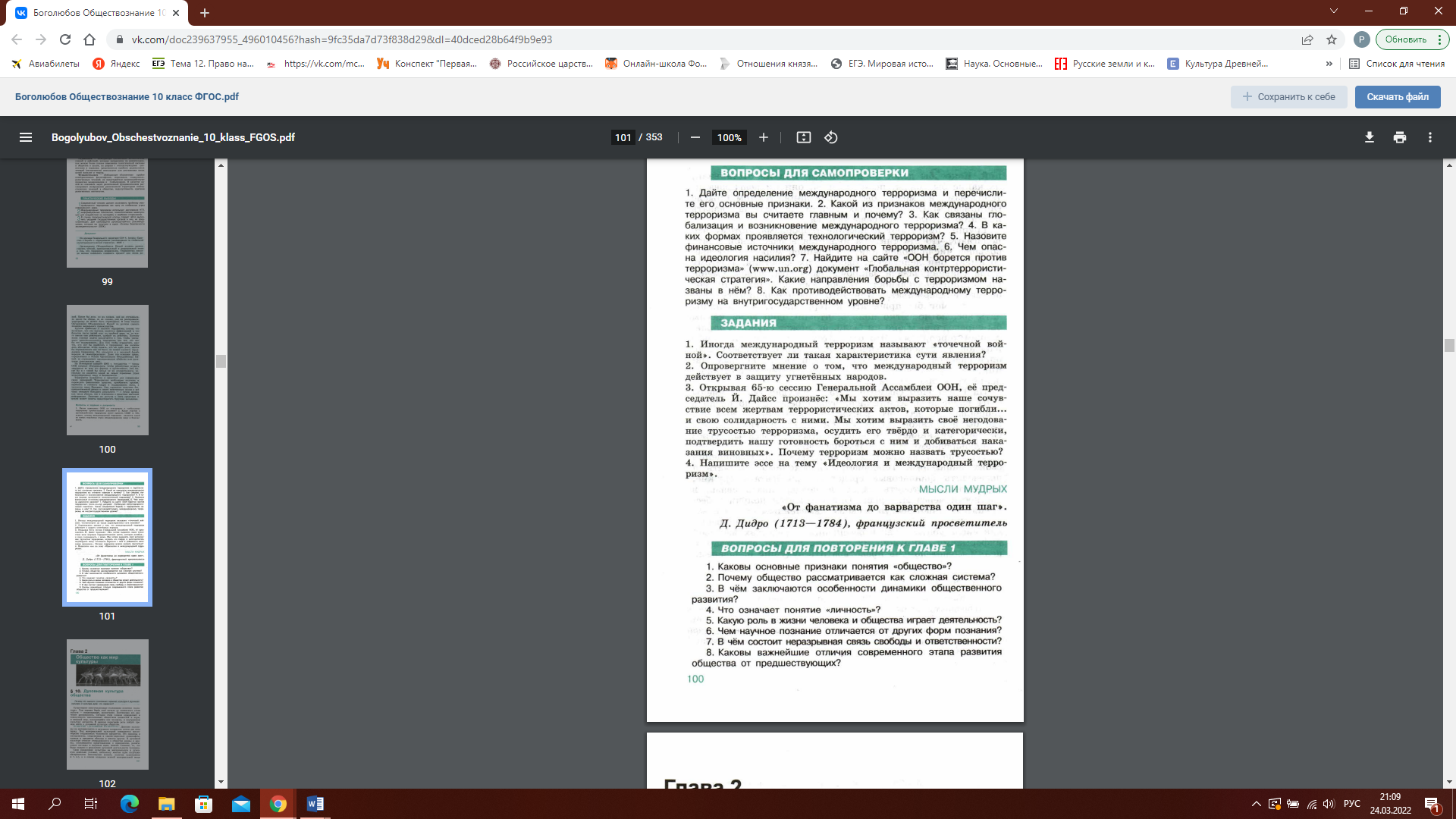 Таким образом, хочется отметить, что линейка учебников Боголюбова усложняется с каждым годом. Параграфы становятся более объемными, иллюстраций и схем практически нет, сплошной текст негативно влияет на восприятие и усвоение материала. Аппарат ориентировки в учебнике 10 класса слабый. Следовательно, исходя из вышесказанного, можно сделать вывод. Проанализированные в данной главе учебные издания создаются на основе государственных образовательных стандартов. Обладают единой для всех структурой, содержат в себе основные понятия глобализации.Линейка К.В. Сорвина красочная и содержательная, в ней присутствуют различные интересные задания, как с иллюстрациями, так и с документами, что позволяет понять и запомнить изученный материал. Задания способствуют развитию критического мышления у учащихся. Условные ориентировки, выделения жирным шрифтом и кириллицей делают аппарат ориентировки удобным. Структура параграфа лаконичная, с интересными заданиями. У А. Ф. Никитина основной текст больше ориентирован на установление межпредметных связей с историей и зарубежным аналогичным опытом, методическая роль рубрик заключается в отображении термина или основной мысли, вопроса параграфа о глобализации. Линейка учебников содержательная, в ней присутствует различные задания с текстом (документами), которые способствуют пониманию и закреплению в изучение материала. Задания развивают аналитические и творческие способности обучающихся. Хочется отметить, что аппарат ориентировки, в учебнике для 10 класс не очень удобный, так же отсутствие иллюстраций и схем является большим минусом данного учебника. Важные термины выделены жирным шрифтом, что позволяет лучше ориентироваться в параграфах.В ходе анализа содержания учебников К.В. Сорвина и А.Ф. Никитина по обществознанию тема «глобализации и глобальных проблем» отражается наиболее полно, нежели в учебниках Л.Н. Боголюбова. В учебниках этого автора данная тема рассматривается больше с экономической стороны или в контекстах других тем. К тому же, следовало бы отметить объем материала в параграфах, а именно увеличение количества текста, уменьшение или вообще отсутствие визуального ряда. Так, например, в учебниках 10 и 11 классов крайне мало схем, таблиц, содержание параграфов перегружено обильным количеством беспрерывного текста.Учебники Л. Н. Боголюбова для 10 и 11 класса соответствуют профильному уровню ФК ГОО. Теоретико-познавательный компонент данных изданий представлен: небольшим мотивационным вступлением художественного стиля; фактуальная часть – описание теорий, ведущих идей, подходов, ключевых моментов. По стилю менее художественный, чем для младших классов, более академический. Пояснительный текст, представлен предисловием, являющимся по содержанию введением и конкретизирующим выводом в конце параграфа.Стоит также отметить структуру и содержание параграфов. В ходе анализа учебников, мы приходим к выводу, что у К.В. Сорвина, А.Ф. Никитина и Л.Н. Боголюбова линейки учебников структурированы, логичны и соответствуют системно-деятельностному подходу, который отражается в учебниках через различные по уровню задания, выполняемые обучающимися на уроке и дома.  Хочется подчеркнуть, что изложение темы в курсе обществознания более логичен у Л. Боголюбова – от понятия глобализация к глобальным проблемам, в других учебниках наоборот.  Глава 3. Методические рекомендации по изучению темы в урочной и внеурочной работе со школьниками3.1. Формы изучения глобализации и глобальных проблем человечества на уроках обществознанияКак уже отмечалось в предыдущей главе, представление темы «Глобализация и глобальные проблемы человечества» в ведущих учебниках по обществознанию в целом соответствует требованиям ФГОС, однако репрезентация материала нередко страдает чрезмерной теоретизацией и слабой связью с практикой; недостаточным количеством заданий, направленных на организацию самостоятельной работы школьников; отсутствием или малым числом иллюстративного материала. Чтобы сделать урок более увлекательным и практикоориентированным, можно использовать следующие варианты обучения: Урок-дискуссия на тему: «Глобализация — это современный способ строительства Вавилонской башни». Тему дискуссии учитель объявляет на предыдущем занятии. К уроку ребята готовятся заранее: повторяют материал предыдущего параграфа, просматривают информационные источники по теме дискуссии. В начале урока учитель предлагает ребятам прочитать высказывания великих ученых и деятелей о глобализации и ответить на вопрос: Каков смысл данных высказываний? После ответов учащихся, учитель предлагает ребятам поделится своими мыслями, обменяться мнениями по главному вопросу урока. Для этого класс делится на две группы. Им предлагается две оценки глобализации. Одна – тем, кто отстаивает положительную роль глобализации в развитии общества, вторая – кто считает ее признаком и фактором деградации. В конце урока учитель совместно с учениками подводит итоги дискуссии.Взаимодействие в учебной дискуссии строится не просто на поочередных высказываниях, вопросах и ответах, но на содержательно направленной самоорганизации учащихся – то есть. обращении учеников друг к другу и к учителю для углубленного и разностороннего обсуждения самих идей, точек зрения, проблемы. Общение в ходе дискуссии побуждает обучающихся искать различные способы для выражения своей мысли, повышает восприимчивость к новым сведениям, новой точке зрения; эти личностно развивающие результаты дискуссии впрямую реализуются на обсуждаемом в группах учебном материале. Интеллектуальная игра Учитель заранее разрабатывает презентация на тему: «Глобальные проблемы человечества». Презентация представляет собой табло с несколькими разделами: понятия, ваша точка зрения, дать развернутые ответ и т.д. Каждый раздел разбит на уровни сложности от 10 до 50. Ребятам предлагается разделится на несколько команд, выбрать капитана. По очереди капитаны команд выбирают раздел и уровень сложности. За правильный ответ команда получает баллы, если команда не смогла ответить, то право ответа переходит другой команде. Отвечать на вопросы ребята могут, опираясь на изученный материал или на обществоведческие знания. В конце игры подводятся итоги. По времени проведения она может занимать часть урока либо весь урок, и может проводится как урочное или внеурочное мероприятие.Кейс-метод. Кейс-метод — это метод анализа ситуации, предполагающий осмысление реальной ситуации, описание которой отражает не только какую-нибудь практическую проблему, но и активизирует определенный комплекс знаний, который необходимо усвоить для усвоения данной проблемы. Практическая значимость этого метода заключается еще и в том, что содержание контрольно-измерительных материалов ГИА требует показать умения работы с текстом, знаковыми системами и навыки решения учебных задач, а кейс-метод может помочь эти навыки сформировать и закрепить.Перед началом кейс-урока необходимо ознакомить учащихся с алгоритмом работы. Он может выглядеть примерно так:• записать цель, над которой предстоит работать группе, либо проблемный вопрос;• выписать вопросы, сформулированные для данной темы;• по каждому вопросу кратко высказать мнения, а кому-либо из участников их записывать (например, модератору);• сформулировать обобщенное групповое мнение, которое будет являться вариантом решения поставленной цели;• представить результаты работы. Это может быть резюме в виде выводов на одной странице, выступление модератора пределах 5 минут, при этом предварительно на доске записываются основные результаты работы.Далее представлен сам пакет с заданиями.Задание 1Объяснить смысл высказывания: «Глобализация приняла такие масштабы, что все, что происходит в одной части мира, влияет на другую часть». Необходимо аргументировать свой ответ. Задание 2Укажите, о начале какого процесса говорит автор, характеризуя современное общество. Опираясь на знание обществоведческого курса, дайте определение понятия «глобализация».Прочитайте текст и выполните задания 2.1—2.4.Становление информационного общества далеко не завершено, однако представляется возможным выделить некоторые его характеристики.Доминирующим в экономике становится сектор, связанный с производством знаний, обработкой и распространением информации. В итоге, удельный вес затрат на исследовательские работы и маркетинг новой продукции превышает материальные затраты на ее выпуск. Так, в фармацевтических и компьютерных фирмах США последние снизились до 10-15% ее стоимости (в автомобильной промышленности США они все еще выше 50%, что видимо, определяет ее отставание от японской).Доля продаж «ноу-хау», т.е. технической информации в общем объеме внешней и внутренней торговли начинает превышать доли продукции аграрного, добывающего и обрабатывающего секторов экономики. По существующим оценкам, в США этот «порог» был превзойден еще в 1980-х гг.Доля самодеятельного населения страны, занятого в создании, обработке и распространении информации, начинает превышать численность рабочей силы, занятой в сельском хозяйстве и промышленности. Здесь следует отметить, что сфера обслуживания дифференцируется: часть ее работников, даже в наиболее развитых странах, все еще занята достаточно тяжелым физическим трудом, в то время как большинство из них начинают обслуживать информационный сектор экономики.Информационные потоки получают новый материальный носитель, т.е. глобальную сеть телекоммуникаций, а также Интернет. <...>Существенным и ранее не упитывавшимся фактором общественного развития становится феномен «кризиса человека» ... Человек, живущий в развитых странах, подвергается воздействию огромных потоков информации, возможности осмысления которой не безграничны. Это ведет к тому, что часть информации осознанно вообще не воспринимается, отсекается или поглощается некритично. <...> Можно говорить о начале процесса возникновения глобального информационного общества как новой стадиальной фазы мирового цивилизационного развития.Н.В. ЗагладинКакие четыре признака информационного общества названы автором?Автор полагает, что информационное общество является глобальным». Укажите любые три проявления глобализации в современном обществе.Какую проблему, связанную с «кризисом человека» в условиях становления информационного общества, называет автор? Назовите любые две другие проблемы, составляющие суть «кризиса человека», которые вам известны из курса обществознания.Опираясь на знание обществоведческого курса, дайте определение понятия «глобализация».Задание 3Сделать кластер на тему: «Глобальные проблемы человечества».Урок- семинарСеминар – вид урока, на котором основным методом является беседа, деятельность учающихся заключается в том, что они отвечают на вопросы, выступают с сообщениями и сами задают вопросы. В ходе подготовки они приобретают навыки самостоятельной работы с научно-популярной литературой, различными интернет- ресурсами, учатся анализировать информацию и выделять главное, а также формируют навыки публичного выступления. Таким образом, используя данные методы обучения урок можно сделать более увлекательным. Они помогут сформировать интерес и позитивную мотивацию к обучению, у учащихся появится возможность проявить свою креативность и самостоятельность в рассуждениях, а также с помощью предложенных вариантов обучения будут формироваться навыки аналитического мышления и развиваться коммуникативные навыки. 3.2. Методические разработки уроков по теме «Глобализация и глобальные проблемы современности»План- конспект урокаТема: Глобальные проблемы современности. 10 классТип урока: урок изучения нового учебного материалаЦель урока: способствовать изучению, обобщению и систематизации знаний по теме «Глобальные проблемы человечества» у обучающихсяЗадачи урока:Предметные: знать, что такое «глобальные проблемы современности», их классификацию и как различные проблемы современности связаны между собой; уметь применять обществоведческие понятия как в устной, так и в письменной речи.регулятивные: формулировать цель урока, планировать вместе с учителем деятельность по изучению темы урока.познавательные: уметь находить необходимую информацию в различных источниках; использовать знаково-символические средства для создания моделей изучаемых объектов, грамотно представлять имеющуюся информацию;коммуникативные: уметь участвовать в коллективном обсуждении; интегрироваться в группу сверстников и строить продуктивное взаимодействие и сотрудничество.Личностные: формировать положительную мотивацию к обучению, понимание важности получения образования.Формы работы учащихся: лекция с элементами аналитической беседы, практического занятия, дискуссии.Организационный моментПроверить подготовленность классного помещения перед уроком. Проверить полную готовность учащихся к уроку.  Добрый день, друзья! Я рада вас видеть и очень хочу начать работу с вами!Мотивационно – целевой этапЭпиграф на доске:Цивилизация на нашей планете до сих пор жива благодаря тому, что люди, становясь сильнее, в конечном счете, умели становиться и мудрее.А. НазаретянКак вы понимаете высказывание А. Назаретяна?Учитель: в современных условиях обострились факторы риска, глобально влияющие на развитие мировой цивилизации. Этим и объясняется актуальность темы сегодняшнего занятия – "Глобальные проблемы современности”. На основе исторического анализа мы должны подняться на новый уровень понимания глобальных проблем. В конце урока вам необходимо будет ответить на проблемный вопрос: «Неизбежен ли крах человеческой цивилизации из-за глобальных проблем?»Изучение нового материалаУчитель: до сер. XX в. в политическом языке отсутствовало понятие "глобальные проблемы”. Лишь на уровне философских обобщений выдвигались идеи о связи деятельности человека с состоянием биосферы. Так, русский ученый В.И. Вернадский в 1944 г. высказал идею о том, что деятельность человечества приобретает масштабы, сопоставимые с мощью природных сил, что позволило ему поставить вопрос о перестройке биосферы в ноосферу, т.е. сферу деятельности разума.Вопросы учащимся: Как вы думаете, почему вплоть до середины XX в. в развитии человечества не существовало глобальных проблем? Что их могло породить? Таким образом учащиеся подводятся к следующей мысли, которую необходимо записать в тетрадь: Причины появления глобальных проблем:глобализация;огромные масштабы человеческой деятельности, а также неумение человека рационально распорядиться этой могучей силой.Вопросы учащимся: Как вы думаете, в чем заключается особенность глобальных проблем? Ведется обсуждение, одновременно с этим учитель записывает на доске особенности, которые выделили учащиеся.  Что же такое глобальные проблемы? Ведется обсуждение, учащиеся подводятся к выводу.Вывод: Глобальные проблемы – это совокупность проблем человечества, возникших во второй половине XX в., угрожающих существованию мировой цивилизации.Классификация глобальных проблем.Учитель: в современной науке нет устойчивого перечня и единой классификации глобальных проблем.Вопросы учащимся: Как вы считаете, какие проблемы являются глобальными? Назовите их. По каким разновидностям можно их сгруппировать? В ходе беседы заполняется таблица.Классификация глобальных проблемДалее мы поговорим с вами об определение "терроризм” и в чем заключается угроза данного феномена."Терроризм – глобальная проблема современного мира”1) Составьте "кластер” со словом – терроризм. 2) Поработаем над понятием "терроризм”. (На доске приготовлены карточки, которые могут переворачиваться. С одной стороны – это фотографии по теме, которые эмоционально настраивают ребят. А если их перевернуть – это текст определений. По мере того, как ребята предлагают свои варианты, можно открывать близкие по значению тексты).3) Обратимся к истории терроризма. (На столе карточки с номером на одной стороне и текстом на другой. Учитель раздает карточки с текстами о истории терроризма. Делаем обзор. Обсудив, делаем вывод).Вывод:Терроризм и террористы существовали до появления этих терминов.Терроризм прошлого носил прицельный характер.Терроризм прошлого имел ограниченные последствия.Терроризм развивается, приобретает новые черты.4) Попробуем выявить особенности современного терроризма. Работаем с учащимися по П О П С – формуле.П – позицияО – обоснованиеП – примерС – следовательноУчитель помогает наводящими вопросами. Подводим ребят приблизительно к следующему выводу:Сегодня самые ходовые и эффективные методы террора – насилие не в отношении представителей власти, а против мирного населения, что крайне важно, не имеющих отношение к "адресату” террора людей, с обязательной демонстрацией катастрофических результатов террора через СМИ общественному мнению – и только через него как через передаточный механизм – лидерам стран. Главное условие такого террора – бурная реакция СМИ.Учащиеся подводятся к выводу.Вывод: Глобальные проблемы разнообразны, сложны, противоречивы. Они настолько тесно переплетены и взаимосвязаны друг с другом, что уместнее говорить о комплексе глобальных проблем.РефлексияКоллективное обсуждение проблемного вопроса, который был поставлен в начале урока: Крах человеческой цивилизации из-за глобальных проблем неизбежен? Возникновение дискуссии.Учащиеся вспоминают эпиграф урока и подводятся к итоговому выводу (Многообразие и темпы развития глобальных проблем огромны и устрашающи. Однако умные люди в состоянии многое успеть предпринять для замедления их воздействия и даже исправления ситуации в целом, иначе человечеству останется винить лишь себя за все последующие невзгоды). Апокалипсис или золотой век? Выбор за нами.V. Домашнее задание.Творческая работа по одной из глобальных проблем (эссе, презентация в формате Power Point, реферат – на долгосрочную перспективу с последующей защитой).План- конспектТема: Глобализация-11 классТип урока: урок совершенствования и применения теоретических знанийЦель урока: способствовать изучению, обобщению и систематизации знаний по теме «Глобализация» у обучающихсяЗадачи урока:Предметные: сформировать знания учащихся о феномене глобализации и ее последствиях. Опираясь на знания учащихся из курсов других предметов, восстановить основные проявления глобализации и раскрыть основные проявления данного процесса, их неоднозначное влияние на развитие и существование человечества.Регулятивные: формировать умение анализировать социальное явление с различных сторон, видеть его позитивные и негативные последствия. Развивать умение выявлять проблему, сопоставлять и оценивать различные точки зрения по спорному вопросу, работать в группе.Личностные: формировать положительную мотивацию к обучению, понимание важности получения образования.Методы обучения: частично-поисковыйФормы обучения: фронтальная и индивидуальная работаОрганизационный моментПроверить подготовленность классного помещения перед уроком. Проверить полную готовность учащихся к уроку.  Добрый день, друзья! Я рада вас видеть, и очень хочу начать работу с вами!Мотивационно – целевой этапОрганизация беседы по вопросу «Многообразие и единство современного мира».Вопросы учащимся:1. Как вы считаете, в чем проявляется многообразие современного мира?2. Если государства так сильно отличаются друг от друга, почему мы говорим о единстве современного мира? Что приводит к интеграции человечества в единую систему? Аргументируйте свой ответ.III. Актуализация опорных знаний учащихся.Сегодня на уроке мы будем рассматривать общество, как единое целое. Французский мыслитель первой половины XX века Тейяр де Шарден так выразил это чувство: “На протяжении нескольких поколений вокруг нас образовались всякого рода экономические и культурные связи, увеличивающиеся в геометрической прогрессии. Теперь кроме хлеба… каждый человек требует ежедневно свою порцию железа, меди и хлопка, свою порцию электричества, нефти и радия, свою порцию открытий кино и международных известий. Теперь уже не просто поле…, а вся Земля требуется, чтобы снабжать каждого из нас…”.Мы должны с вами выяснить на уроке, что в себя включает понятие глобализация, к каким последствиям ведет данный феномен, попытаться определить свое личное отношение, а также определить круг глобальных проблем современного мира.IV. Изучение нового материалаДля изучения и повторения темы будет использоваться рабочий лист. На первом этапе работы, учащиеся будут распределены в группы, каждому будут даны роли для того, чтобы не возникло путаницы и каждый был задействован в рабочий процесс. Роли в группе:«координатор» (модератор), организует работу в группе. Роль модератора состоит в том, что на нем лежит ответственность за организацию работы группы, распределение вопросов между участниками и за принимаемые решения;«секретарь», фиксирующий результаты работы группы;«спикер», представляющий итог работы всей группы.На втором этапе учащиеся должны обсудить вводную информацию, которая содержится в рабочем листе.На третьем этапе они работают над проблемой, возможно ведется дискуссия внутри группы. И последний шаг — это краткий доклад о результатах работы, обсуждение ведется в конце урока.Далее представлен сам рабочий лист, с которым учащимся будем необходимо работать. Факторы многообразия современного мира:Основные факторы единства мираГлобалисты:1. Глобализация – не новое явление, а продолжение международного разделения труда, обеспечивающее прогрессивное развитие всех стран2. Глобализация - принципиально новое явление, объективый процесс, который невозможно остановить, его нужно приветствоватьАнтиглобалисты:3. Глобализация - особый инструмент для усиления господства стран-лидеров над остальным миром4. Глобализация - попытка захвата транснациональными корпорациями рычагов власти и диктата своей воли5. Глобализация - несправедливая по отношению ко многим народам политика перераспределения мировых ресурсов6. Глобализация - локальный процесс, касающийся немногих стран и не являющийся общей мировой тенденциейКакая из точек зрения представляется вам более адекватно отражающей реальность и почему? Можно ли сразу решить возникшую проблему?Последствия глобализацииПозитивные:1.Стимулирующее влияние на экономику:Появление возможности создавать товары в тех регионах мира, где их производство обойдется дешевле;Возникновение возможности реализации товара там, где это даст максимальную выгоду;Снижение издержек производства;Появление возможностей для дальнейшего развитие производства;рост прибыли;Концентрация усилий на разработке новых передовых технологий;плодами НТР могут воспользоваться страны. Не имеющие возможности вести собственные научно-технические исследования.2. Сближение государств.3.Стимулирование учета интересов государств и предостережение их от крайних действий в политике.4.Возникновение социокультурного единства человечестваНегативные:1. Насаждение единого стандарта потребления;2. Создание препятствий для развития отечественного производства;3. Игнорирование экономической и культурно – исторической специфики развития разных стран;4. Навязывание определенного образа жизни, зачастую противоречащего традициям данного общества;5. Оформление идеи соперничества: наиболее мощные в экономическом отношении государства стремятся к лидерству, что приводит к взрыву национализма в экономически слаборазвитых странах;6. Утрата каких – то специфических черт национальной культурыПроиллюстрируйте примерами1 вариант – 3 положительных последствия глобализации2 вариант – 3 отрицательных последствия глобализации
3. Используя обществоведческие знания, составьте сложный план, позволяющий раскрыть, по существу, тему «Глобализация современного общества». Алгоритм работы по составлению сложного планаПонятиеПричины возникновенияКлассификация (типы, виды, аспекты)ПризнакиФункцииПоследствияРоль (значение) в современном мире (России)РефлексияКак вы считаете, насколько процессы глобализации влияют на жизнь мира? Государства? Каждого человека?Домашнее задание.Написать сочинение эссе по высказыванию: «Глобализация — это открытый и противоречивый процесс, последствия которого чрезвычайно сложно предсказывать и контролировать». (Э. Гидденс)3.3. Педагогическая апробация27 апреля 2022 г. на базе МАОУ СШ № 7 в 6 «М» классе была проведена педагогическая апробация темы данной работы (Приложение 1).Данный урок был построен с учетом требований ФГОС, основываясь на системно-деятельностном подходе к подбору используемых педагогических технологий и отдельных методических приемов. Занятие проходило в форме беседы и дискуссии. Учащимся заранее давалась анкета, чтобы определить степень актуальности данной темы. Вопросы:Как вы понимаете значение термина "Глобальные проблемы человечества"?Проблема всего человечестваПроблемы с большой угрозой для человечестваПроблемы, задевшие весь мир в целомПроблемы, несущие за собой вред окружающей среде и человекуКакую из перечисленных проблем Вы считаете наиболее опасной?Озоновые дырыЗагрязнение атмосферыТерроризмПроблема мира Какие меры применяют для решения этих проблем в мире или стране?Создание очистных сооруженийОграничить выброс отходов в атмосферуПропаганда здорового образа жизниУсиление борьбы с терроризмомУменьшение количества выхлопных газовИздавна у людей были 3 главных проблемы: мор-болезни, голод и войны. Считаете ли вы, что на данный момент эти 3 проблемы были решены?частично согласен (-сна)частично не согласен (-сна)полностью не согласен (-сна)полностью согласен (-сна)Каким образом, вы можете внести свой вклад в решение глобальных проблем? (развернутый ответ) В анкетировании приняло 30 учащихся 6 класса. В итоге были получены следующие результаты.Большинство учащихся ответили, что глобальные проблемы человечества — это проблемы, несущие за собой вред окружающей среде и человеку. В ходе беседы, выяснилось, то, что учащиеся 6 класса более заинтересованы в проблеме загрязнения окружающей среды в г. Красноярске, что как раз-таки является одной из глобальных проблем. Эта проблема является актуальной для них, так как они ежедневно сталкиваются с загазованностью города, задымлением, режимом «черного неба» и т.д. Большинство детей, считают, что наиболее опасной проблемой на сегодняшний день является «Проблема мира». Они объясняют это тем, что война несет за собой большую угрозу для населения многих стран. Особенно опасной угрозой является ядерная война, которая может повлечь за собой уничтожение всего человечества. Большинство учащихся считают, что государства для решения глобальных проблем усиливают борьбу с терроризмом. Они аргументируют это тем, что в СМИ постоянно показывают террористические акты, в различных странах, в том числе и в России. Большинство учеников не согласны с тем, что данные проблемы были решены. Они это обосновывают, тем что в мире существует множество неизлечимых болезней, которые отнимают жизни миллионов людей, например, рак, COVID-19 и т.д. В беднейших странах до сих пор существует не хватка еды и воды. Проблема войны актуальна на Ближнем Востоке, где постоянно происходят локальные конфликты.  Каждый из учащихся выбрал себе самый подходящий вариант того, какую бы помощь они могли оказать в решении глобальных проблем.  Урок по теме: «Глобальные проблемы современности и возможности их решения усилиями мирового сообщества» был запланирован как комбинированное занятие, в виде учебной дискуссии. Выбор именно такого замысла урока основан на концептуальных подходах к организации деятельности учащихся: личностно-деятельностном и компетентностном.При подготовке урока-дискуссии я четко сформулировала задание перед учащимися, им необходимо было ознакомиться с дополнительной литературой, предложенной заранее. В начале урока мы обсудили актуальность выбранной темы, были уточнены правила урока-диспута: 1) раунд – первая команда докладывает одну из глобальных проблем. Вторая команда задаёт вопросы, на которые могут отвечать все учащиеся. Третья команда предлагает примерные пути решения этой глобальной проблемы. Четвертая команда подводит итоги, выбирает наиболее приемлемые пути решения и прогнозирует ситуацию (на команды они были разделены на предыдущем уроке, это было необходимо для того, чтобы они могли изучить классификацию глобальных проблем с использованием дополнительного материала, а также для более слаженной работы).2) раунд – команды меняются ролями и обсуждают другую глобальную проблему. Также учащиеся должны распределить роли в команде: докладчик, критик, аналитик, эксперт, философ.После распределения ролей были выделены узловые моменты обсуждаемой проблемы, учащимся необходимо было привести примеры из своего жизненного опыта, демонстрирующие многообразие связей современного мира. В ходе чего они были направлены на получение научного знания, мы обсудили понятие глобализации и глобальных проблемах человечества, их сущность и причины возникновения. Обсуждение основных моментов было необходимо для понимания насколько удачно они справились с отбором и изучением материала по теме. Далее я начертила на доске конспективно-справочную таблицу «Характеристика глобальных проблем человечества» она заполнялась по мере продвижения ученического диспута.В ходе урока учащиеся составляют таблицу, а именно список глобальных проблем, я же их фиксировала в ходе урока, работают с дополнительным материалом, который они подготовили к уроку, находят взаимосвязь глобальных проблем, задают вопросы в ходе диспута и фиксируют необходимую информацию в таблицу.В конце урока мы обсудили высказывание: «Мы не унаследовали Землю от наших предков. Мы берем ее взаймы у наших потомков»? И пришли к выводу о том, что решение глобальных проблем зависит не только от государств и правительств, но и от действий всех жителей Земли, каждого отдельного человека.  Дозировка времени на каждый этап урока была отведена правильно. План урока был составлен таким образом, что все вопросы касаемо темы, нашли отражения на уроке. Материал оказался интересным для учащихся, это можно было заметить потому как они активно включались в работу и обсуждения.При проведении занятия в форме учебной дискуссии, были учтены все этапы: распределение материала для подготовки к дискуссии, публичное выступление и умение как правильно задавать вопросы, так и формулировать ответы на них. Темп проведения занятия был динамичным, а по насыщенности методов, приёмов и форм организации деятельности обучающихся достаточно плотным. Работа в группах внесла соревновательный, дав возможность активизировать познавательную и мыслительную деятельность. Для того, чтобы осуществить поставленные цели, были использованы следующие методы организации обучения: Передача информации – словесный и объяснительно-иллюстративный методы; Закрепление – частично-поисковый; Стимулирование деятельности учащихся – убеждение, поощрение, занимательность; Контроль – внешний, взаимоконтроль и самоконтроль. В активизации деятельности учащихся помогли следующие приемы: ключевые слова, соревновательный мотив, публичное выступление. Я считаю, что, организовав учебное занятие в форме дискуссии, удалось решить на необходимом уровне поставленные цели урока и получить соответствующие им результаты обучения, а также избежать перегрузки и переутомления, сохранив при этом продуктивную мотивацию учения, настроение, самочувствие.Соотношение деятельности учитель-ученик соответствует реализации личностно ориентированного подхода в обучении: применение диалоговых форм общения, осуществление обратной связи, объем и характер самостоятельной работы. На уроке мною использовались следующие средства обучения: наглядный материал, учебная литература. Так можно было проследить межпредметные связи, проводилась терминологическая работа, в ходе которой развивается понятийный аппарат.Результаты урока совпадают с целью урока. Я полагаю, что все освоили тему, что подтверждают результаты самоконтроля и самооценки учащихся.Таким образом, учебный процесс, опирающийся на использование группового метода в форме учебной дискуссии, основанный на принципах взаимодействия учащихся воспринимается большинством позитивно, это было отмечено в ходе апробации. Заключение Как мы выяснили тема «Глобализации и глобальных проблем современности» весьма актуальна и интересна, это связано с изменением в системе образования РФ, а также с динамическим развитием современного общества, которое приобретает глобальный характер. Образование призвано внести посильный вклад в воспитание личности в современном меняющемся мире, помочь осознать суть глобальных проблем человечества и понять методологию их решения. Глобальные проблемы являются следствием противостояния естественной природы и человеческой культуры, а также несоответствия или несовместимости разнонаправленных тенденций в ходе развития самой человеческой культуры. Естественная природа существует по принципу отрицательной обратной связи, в то время как человеческая культура - по принципу положительной обратной связи. С одной стороны, — это огромные масштабы человеческой деятельности, которая радикально изменила природу, общество, образ жизни людей. С другой стороны, — это неспособность человека рационально распорядиться этой силой.Глобальные компетенции, которые были впервые включены в структуру функциональной грамотности в исследовании PISA-2018, должны были определить в какой степени выпускники школы готовы жить и работать в обществе, в котором проявляется межкультурное разнообразие в условиях глобализации, а также как учащиеся воспринимают явление глобального характера, понимают и критически анализирует глобальные проблемы и проблемы взаимодействия культур.На формирование инновационного направления мониторинга повлияли вызовы глобализации. В современных условиях появились новые подходы к содержанию образования, нацеленные на универсальные навыки. Глобальная компетентность — это компонент функциональной грамотности, одна из ключевых компетенций, составляющих основу ориентации и успешного существования в современном социуме.Важнейшей тенденцией современного мира, является глобализация всех сфер жизни общества, противостоять которой сейчас не в силах ни одно национальное государство. Вокруг этого феномена ведется множество дискуссий, по поводу таких вопросов, как время возникновения, сущность и ее последствия. Таким образом, можно отметить, что существующая полисемантичность взглядов возникает в результате понимания глобализации как фактора современных международных отношений с позиций социально-политического, социально-экономического, социально-культурного ракурсов.В ходе анализа учебников, мы выясняли, что тема «Глобализация и глобальные проблемы современности» представлена очень ёмко. На наш взгляд, учителю необходимо подходить внимательно и ответственно к данной теме, изучение такого феномена, как глобализация должно быть призвано к тому, чтобы учащиеся более ответственно подходили к оценке негативных и позитивных аспектов данного явления, поэтому на уроках необходимо объективно освещать данную тему, характеризовать как положительные, так и негативные проявления глобализации, раскрывая ее сущность и последствия.Проведенное нами анкетирование в рамках данного исследования подтверждает, что данная тема вызывает интерес у учащихся, в частности, сами школьники считают необходимым ее изучение. Но стоит отметить, что многое зависит от учителя, а именно насколько информативно и продуктивно он простроит урок по данной теме.Выбранные нами формы и технологии, которые предлагаются к использованию для изучения темы – урок-дискуссия, интеллектуальная игра, урок- семинар, интегративное занятие, технология кейсов, способствуют формированию широкого спектра УУД. Личностные выражаются в умение соотносить поступки и события с общепринятыми этическими нормами; коммуникативные - в умении выстраивать диалог, аргументировать свою собственную позицию; регулятивные - в умении ставить задачу, самостоятельно определять свой темп и способы работы, планировать свою деятельность; познавательные - в поиске и анализе необходимой информации, постановке и формулирование проблемы.Исходя из вышесказанного, можно сделать вывод. Данная тема важна для изучения в школе, для того чтобы учащиеся могли критически рассматривать с различных точек зрения вопросы и ситуации глобального характера и межкультурного взаимодействия, эффективно действовать в различных ситуациях, а также вступать в открытое и уважительное взаимодействие с другими людьми на основе ценностей устойчивого развития. Список источников и литературыИсточники Нормативно-правовые актыФедеральный закон РФ от 29 декабря 2012 года № 273-ФЗ «Об образовании в Российской Федерации»Федеральный государственный образовательный стандарт основного общего образования [Текст]: утвержден Министерством образования и науки Российской Федерации от 17 декабря 2010 г., №1897 / Министерство образования и науки Российской Федерации. – М.: Просвещение, 2010. – 41 с.Федеральный государственный образовательный стандарт среднего (полного) общего образования [Текст]: утвержден Министерством образования и науки Российской Федерации от 17 мая 2012 г., №413 / Министерство образования и науки Российской Федерации. – М.: Просвещение, 2012. – 45 с.Приказ Минпросвещения России от 23.12.2020 N 766 "О внесении изменений в федеральный перечень учебников, допущенных к использованию при реализации имеющих государственную аккредитацию образовательных программ начального общего, основного общего, среднего общего образования организациями, осуществляющими образовательную деятельность, утвержденный приказом Министерства просвещения Российской Федерации от 20 мая 2020 г. N 254" (Зарегистрировано в Минюсте России 02.03.2021 N 62645)Концепция преподавания учебного предмета «Обществознание»: утверждена коллегией Министерства просвещения Российской Федерации от 24 декабря 2018 г., М.: Просвещение, 2018. – 15 с.Учебные пособияБоголюбов Л.Н. Обществознание: учебник для 10 класса общеобразовательных организаций: базовый уровень. М.: Просвещение, 2014. 350 с.Боголюбов Л.Н. Обществознание: учебник для 6 класса общеобразовательных учреждений. М.: Просвещение, 2013. 216 с.Боголюбов Л.Н. Обществознание: учебник для 7 класса общеобразовательных организаций. M.: Просвещение, 2014. 208 с.Боголюбов Л.Н. Обществознание: учебник для 8 класса общеобразовательных организаций. M.: Просвещение, 2019. 271 с.Боголюбов Л.Н. Обществознание: учебник для 9 класса общеобразовательных организаций. M.: Просвещение, 2014. 208 с.Никитин А.Ф., Никитина Т.И. Обществознание: учебник для 6 класса общеобразовательных организаций. М.: Дрофа, 2019. 174 с.Никитин А.Ф., Никитина Т.И. Обществознание: учебник для 7 класса общеобразовательных организаций. М.: Дрофа, 2019. 173 с.Никитин А.Ф., Никитина Т.И. Обществознание: учебник для 9 класса общеобразовательных организаций. М.: Дрофа, 2019. 271 с.Никитин А.Ф., Никитина Т.И. Обществознание: учебник для 8 класса общеобразовательных организаций. М.: Дрофа, 2016. 253 с. Никитин А.Ф., Грибанова Г.И. Обществознание: учебник для 10 класса общеобразовательных организаций. М.: Дрофа, 2019. 236 с.  Сорвин К.В., Федоров О.Д. Обществознание: учебник для 6 класса общеобразовательных организаций. М.: Дрофа, 2019. 192 с.Сорвин К.В., Федоров О.Д. Обществознание: учебник для 7 класса общеобразовательных организаций. М.: Дрофа, 2019. 208 с.Сорвин К.В., Федоров О.Д. Обществознание: учебник для 8 класса общеобразовательных организаций. М.: Дрофа, 2019. 256 с. Сорвин К.В., Федоров О.Д. Обществознание: учебник для 9 класса общеобразовательных организаций. М.: Дрофа, 2019. 272 с. ЛитератураАктивные и интерактивные методы в преподавании обществознания: учебно-методическое пособие для студентов педагогических вузов и учителей обществознания / О. В. Гугнина ; Мин-во образования и науки РФ, Оренб. гос. пед. ун-т. — Оренбург : Изд-во ОГПУ, 2014. — 64 с.Бобров, Е.Е. Теоретические подходы к исследованию процессов глобализации // Научный вестник МГТУ ГА. – 2007. – №113. – С. 75- 81. – URL: https://cyberleninka.ru/article/n/teoreticheskie-podhody-k- issledovaniyu-protsessov-globalizatsii. – (дата обращения: 3.02.2021). – Текст: электронный.Долгов, С. И, Савинов, Ю. А. Новые направления развития глобализации мировой экономики // Российский внешнеэкономический вестник. – 2015. – №8. – С. 9–27. – URL: https://cyberleninka.ru/article/n/novye- napravleniya-razvitiya-globalizatsii-mirovoy-ekonomiki.	–	(дата обращения: 01.02.2022). – Текст: электронный.Иванов В.Д. Теоретические модели глобализации // Вестник Санкт- Петербургского университета. Политология. Международные отношения. – 2007. – №4. – С. 52–60. – URL: https://cyberleninka.ru/article/n/teoreticheskie-modeli-globalizatsii. – (дата обращения: 05.02.2022). – Текст: электронный.Коваль Т.В., Дюкова С.Е. Глобальные компетенции-новый компонент функциональной грамотности//Отечественная и зарубежная педагогика.2019. Т.1,No4(61).С.112-123.Королева Г.Э. Современные проблемы школьного экономического образования // Преподавание истории и обществознания в школе. – 2012. – № 4. – С. 72–76. Кундрикова		Елена	Владимировна		Место и роль	национального государства в условиях глобализации //Социально-гуманитарные знания.	–2009.–№4.	–С.319–326.Методика обучения обществознанию: учебник и практикум для академического бакалавриата / под редакцией О. Б. Соболевой, Д. В. Кузина. — М.: Издательство Юрайт, 2017. — 474 с. Серия: Бакалавр. Академический курс.Методическое пособие по созданию современного урока по ФГОС: Учебно-методическое пособие / Т. Ю. Бутурлакина. – Армавир: Армавирский государственный педагогический университет, 2013. – 59 с.Современные образовательные технологии: учебное пособие / Г. К. Селевко. - М.: Народное образование, 1998. - 256 с.Современные образовательные технологии: учебное пособие / коллектив авторов; под ред. Н.В. Бордовской. — 3-е изд., стер. - М.: КНОРУС, 2018. — 432 с. — (Бакалавриат).ФГОС ООО: современный урок истории и обществознания: учебное пособие / Н. В. Страхова, Л. А. Харитонова. – Ярославль: ГАУ ДПО ЯО ИРО, 2017. – 166 с. — (Федеральные государственные образовательные стандарты).Яковлева	Н.Ф.	Проектная	деятельность	в	образовательном учреждении: учебное пособие. – 2-е изд., стер. – М.: ФЛИНТА, 2014. – 144 с.Giddens, A. The Consequences of Modernity / A. Giddens. – Stanford: Stanford University Press, 1990. – 186 p. Robertson, R. Globalization Theory 2000+ : Major Problematics / R. Robertson // Handbook of Social Theory. - Ed. by G. Ritzer and B. Smart. – L.: SAGE Publ., 2001. – pp. 458 – 471. Robertson, R. Glocalization: Time-Space and Homogeneity- Heterogeneity // Global Modernities /  Ed.  by  M.  Featherstone,  S.  Lash,  R.  Robertson.  L.: SAGE Publ., 1995. – pp. 25 – 44. Robertson, R. Mapping the Global Condition: Globalization as the Central Concept // Global Culture / Ed. by M. Featherstone. - L.: SAGE Publ., 1990. – pp. 15 – 30.ПриложениеПриложение 1. Технологическая карта урокаХод урокаДОПУСКАЮ К ЗАЩИТЕЗав. кафедрой отечественной истории к.и.н., доцент Ценюга И. Н.  _____________________________________________  (подпись, дата)  Научный руководитель к.и.н., доцент Ворошилова Н.В. _____________________________________________ ФИО, ученая степень, должность. (подпись, дата)  Дата защиты__________________________ Обучающийся Дмитриева Р.С. _____________________________________________  (подпись, дата)   Оценка_______________________________________ПРОЯВЛЕНИЯГЛОБАЛЬНЫЕ ПРОБЛЕМЫА) постепенное истощение запасов нефти и металловБ) активизация деятельности экстремистских групп (захват заложников, подготовка и проведение взрывов в местах массового скопления людей) В) быстрый рост населения в странах Азии, Африки и Латинской АмерикиГ) увеличение разрыва в уровне валового национального дохода на душу населения между группами странД) рост заболеваний, вызванных отходами вредных производств	 1) угроза мирового терроризма2) угроза экологического кризиса3) проблема «Север — Юг»AБВГДЭкологические				"Озоновая дыра”.Истребление лесов."Парниковый” эффект (глобальное потепление).Загрязнение окружающей среды: атмосферы, вод мирового океана, продуктов природы.Стихийные бедствия: тайфуны, цунами, ураганы, землетрясения, наводнения, засухи.Освоение космоса и мирового океана.ЭкономическиеПродовольственная проблема.Полюса развития: "С-Ю”.Проблема пределов экономического роста.Истощение ресурсов.Экономический глобализмСоциальныеДемографическая проблема.Проблема охраны здоровья (рак, спид, атипичная пневмония...).Проблема уровня образования (1 миллиард неграмотных).Этнические, конфессиональные конфликты.ПолитическиеПроблема войны и мира: возможность перерастания локальных конфликтов в глобальные, опасность ядерной войны.Сохраняющиеся полюса противостояния, борьба за сферы влияния (США–Европа–Россия–Азиатско–Тихоокеанский регион).Различия политических систем (демократия, авторитаризм, тоталитаризм).Терроризм (международный, внутриполитический, уголовный).ДуховныеДеградация "массовой культуры”, девальвация моральных и нравственных ценностей.Уход людей от реальности в мир иллюзий (наркомания).Рост агрессии, нервно-психических заболеваний из-за массовой компьютеризации.Проблема ответственности ученых за последствия своих открытий.Глобальные проблемы/ краткая справка Пути решенияЭкологическая проблемаДемографическая проблемаПроблемы разоружения и сохранения мира на Земле;Продовольственная проблемаПредметОбществознаниеКласс6 «М»ТемаГлобальные проблемы современности и возможности их решения усилиями мирового сообществаКоличество часов1Педагогические целиСпособствовать формированию представлений о глобализации и ее последствиях; путях дальнейшего развития человечества.Сформировать понятие о глобальных проблемах человечества, их сущности, причинах возникновения и путях решения.Тип и вид урокаИзучение нового материалаПланируемые результаты Личностные:Мотивированность на посильное и созидательное участие в жизни общества;Ценностные ориентиры, основанные на идеях гуманизма.Регулятивные:Умение самостоятельно осуществлять поиск информации;Способность анализировать реальные социальные ситуации;Владение навыками познавательной рефлексии как осознания совершаемых действий, границ своего знания и незнания, новых познавательных задач и средств их достижения.Познавательные:Умение формулировать учебную задачу с помощью учителя;Умение выполнять познавательные задания на поиск и извлечение нужной информации по заданной теме в адаптированных источниках, перевод информации из одной знаковой системы в другую (из текста в таблицу);Умение объяснять явления и процессы с точки зрения науки.Коммуникативные:Владение различными видами публичных выступлений (сообщений, дискуссий, диалога) и следование этическим нормам и правилам ведения диалога;Приобретение учащимися знаний, умений и навыков коммуникации;Учитывать позиции других участников;владение языковыми средствами – умение ясно, логично и точно излагать свою точу зрения.Основное содержание темы, понятия и терминыГлобализация, глобальные проблемы современного общества, классификация глобальных проблем.Образовательные ресурсыОбществознание. 6 класс: учеб. для общеобразовательной организации / О. А. Котова, Т. Е. ЛисковаЭтап урокаДеятельность учителяДеятельность учащихсяЗадания для учащихсяПланируемые УУДОрганизационно-мотивационный этап Приветствует учащихся; проверяет готовность к уроку, далее делит учащихся на 4 группы.Выписывает на доске название команд – участниц и список глобальных проблем человечества. Учитель раздает дополнительный материал.  Объясняет правила урока-диспута: 1) раунд – первая команда докладывает одну из глобальных проблем. Вторая команда задаёт вопросы, на которые могут отвечать все учащиеся. Третья команда предлагает примерные пути решения этой глобальной проблемы. Четвертая команда подводит итоги, выбирает наиболее приемлемые пути решения и прогнозирует ситуацию.2) раунд – команды меняются ролями и обсуждают другую глобальную проблему также.Учитель обращает внимание учеников на позитивный настрой обсуждения глобальных проблем.Готовят рабочие места; приветствуют учителя.Каждая команда выбирает одну глобальную проблему для доклада. Школьники распределяют роли в команде: докладчик, критик, аналитик, эксперт, философ.Уточняют правила диспута. Настраиваются на оптимистичные прогнозы и благоприятные сценарии развития ситуации на планете. Готовятся к поиску позитивных, практичных решений глобальных проблем человечества.Личностные: проявление эмоционального отношения к учебно- познавательной деятельности.Актуализация знанийВ начале урока проводится беседа, в ходе которой дети пытаются определить основное содержание данной темы.Современная эпоха – это эпоха растущей взаимозависимости противоречивого, но все более целостного мира. Центром и связующим звеном всего комплекса глобальных проблем современности является человек и его будущее.На сегодняшний день происходит значительное усиление связей между людьми, организациями и странами. Люди все больше осознают себя как единую общность, где каждый связан со многими тысячами других людей во всех концах нашей планеты.Попробуйте привести примеры из своего жизненного опыта, демонстрирующие многообразие связей современного мира.Направляет на научные знания:1. Понятие о глобализации и глобальных проблемах человечества.2. Сущность, причины возникновения и пути решения каждой из этих проблем.Обсуждение, какое место занимают глобальные проблемы человечества в системе знаний?Каковы возможности практического решения проблем?Смотрят изображения на слайде. Отвечают на вопросы учителя.Изображения на слайде: 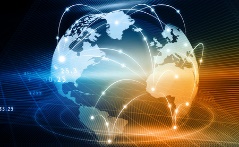 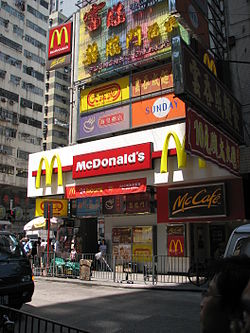 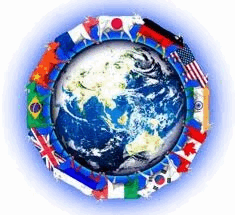 Личностные: принятие социальной роли учащегося.Познавательные: актуализация имеющихся знаний. Коммуникативные: умение слушать учителя, умение выражать свои мысли.ИзучениеновогоматериалаУчитель организует диспут, предлагая школьникам выступать по очереди и задавать вопросы.Составляет и записывает на доске на основе приобретенных знаний, конспективно-справочную таблицу «Xaрактеристика глобальных проблем человечества» по мере продвижения ученического диспутаЧитают информацию с раздаточного материала о глобальных проблемах.Выбирают нужную учебную информацию.Составляют список проблем:Экологические проблемы;Демографические проблемы; Проблемы разоружения и сохранения мира на Земле;Продовольственная проблема; Находят взаимосвязь глобальных проблем.Узнают о глобальных прогнозах, гипотезах и проектах.Задают вопросы, в ходе диспута фиксируют необходимую информацию в таблицу. Личностные: установление связи между целью и мотивом учения.Познавательные: осознанное построение высказывания.Коммуникативные: умение выражать свои мысли.Регулятивные: прогнозирование результатов учебной деятельности.Итоги и рефлексияЧто означает выражение: «Мы не унаследовали Землю от наших предков. Мы берем ее взаймы у наших потомков»?Почему решение глобальных проблем зависит не только от государств и правительств, но и от действий всех жителей Земли, каждого отдельного человека, в том числе и от вас лично?Оценивает успешность диспута. Подводит итоги урокОтвечают на вопросы учителя. Делятся впечатлениями друг с другом, делают выводыЛичностные: нравственно-этическая ориентация.Познавательные: рефлексия; оценка процесса и результатов деятельностиКоммуникативные: оценка действий группы.Регулятивные: оценка качества и усвоения знания.